«Микроқаржылық қызметті жүзеге асыратын ұйымның есептілік 
тiзбесiн, нысандарын, ұсыну мерзiмдерiн және оны ұсыну қағидаларын
бекіту туралы» Қазақстан Республикасы Ұлттық Банкі Басқармасының
2019 жылғы 28 қарашадағы № 222 қаулысына өзгерістер мен толықтырулар енгізу туралы Қазақстан Республикасы Ұлттық Банкінің Басқармасы ҚАУЛЫ ЕТЕДІ:«Микроқаржылық қызметті жүзеге асыратын ұйымның есептілік тiзбесiн, нысандарын, ұсыну мерзiмдерiн және оны ұсыну қағидаларын бекіту туралы» Қазақстан Республикасы Ұлттық Банкі Басқармасының 2019 жылғы 
28 қарашадағы № 222 қаулысына (Нормативтік құқықтық актілерді мемлекеттік тіркеу тізілімінде № 19710 болып тіркелген) мынадай мазмұндағы өзгерістер мен толықтырулар енгізілсін:кіріспесі мынадай редакцияда жазылсын:«Қазақстан Республикасының Ұлттық Банкі туралы» Қазақстан Республикасы Заңының 15-бабы екінші бөлігінің 65-2) тармақшасына, «Мемлекеттік статистика туралы» Қазақстан Республикасы Заңының 
16-бабы 3-тармағының 2) тармақшасына және «Микроқаржылық қызмет туралы» Қазақстан Республикасы Заңының 27-бабы екінші бөлігінің 
2) тармақшасына сәйкес Қазақстан Республикасы Ұлттық Банкінің Басқармасы ҚАУЛЫ ЕТЕДІ:»; 1 және 2-тармақтар мынадай редакцияда жазылсын:«1. Мыналар: осы қаулыға 1-қосымшаға сәйкес микроқаржылық қызметті жүзеге асыратын ұйымның есептілік тізбесі;осы қаулыға 2-қосымшаға сәйкес жеке және заңды тұлғаларға берілген микрокредиттер бойынша активтерді сыныптау туралы есептің нысаны;осы қаулыға 3-қосымшаға сәйкес берілген микрокредиттер бойынша шартты міндеттемелерді сыныптау туралы есептің нысаны;осы қаулыға 4-қосымшаға сәйкес қызметтің қосымша түрлерін жүзеге асыру нәтижелері туралы есептің нысаны;осы қаулыға 5-қосымшаға сәйкес электрондық тәсілмен берілген микрокредиттер (онлайн микрокредиттер) және олар бойынша анықталған алаяқтық фактілері туралы есептің нысаны;осы қаулыға 6-қосымшаға сәйкес заңды тұлғалардың капиталына инвестициялардың құрылымы туралы есептің нысаны;осы қаулыға 7-қосымшаға сәйкес тартылған ақшаның негізгі көздері туралы есептің нысаны;осы қаулыға 8-қосымшаға сәйкес кредиттік серіктестік жеке және заңды тұлғаларға берген, оның ішінде мерзімі өткен берешегі бар микрокредиттер туралы есептің нысаны;осы қаулыға 9-қосымшаға сәйкес жеке тұлғаларға жеке пайдалануға арналған мүлікті кепілге қоя отырып берілген, оның ішінде негізгі борыш және (немесе) есептелген сыйақы бойынша мерзімі өткен берешегі бар микрокредиттер туралы есептің нысаны;осы қаулыға 10-қосымшаға сәйкес есепті кезеңде берілген қарыздар бойынша өзгерістер туралы есептің нысаны;осы қаулыға 11-қосымшаға сәйкес пайдалану бағыттары бойынша микрокредиттер туралы есептің нысаны;осы қаулыға 12-қосымшаға сәйкес микроқаржы ұйымы жеке және заңды тұлғаларға берген, оның ішінде мерзімі өткен берешегі бар микрокредиттер туралы есептің нысаны;осы қаулыға 13-қосымшаға сәйкес микроқаржы ұйымы берген, оның ішінде мерзімі өткен берешегі бар микрокредиттер туралы есептің нысаны;осы қаулыға 14-қосымшаға сәйкес Микроқаржылық қызметті жүзеге асыратын ұйымның есептілікті ұсыну қағидалары бекітілсін.2. Микроқаржы ұйымдары Қазақстан Республикасы Ұлттық Банкінің аумақтық филиалына (микроқаржы ұйымының орналасқан жері бойынша) осы қаулының 1-тармағының 2), 3), 4), 6), 7) тармақшаларында көзделген есептілікті тоқсан сайын, есепті тоқсаннан кейінгі айдың жиырма бесіне дейін (қоса алғанда) ұсынады.Микроқаржы ұйымдары Қазақстан Республикасы Ұлттық Банкінің аумақтық филиалына (микроқаржы ұйымының орналасқан жері бойынша) осы қаулының 1-тармағының 5), 10), 11), 12) және 13) тармақшаларында көзделген есептілікті ай сайын, есепті айдан кейінгі айдың жиырма бесіне дейін (қоса алғанда) ұсынады.Кредиттік серіктестіктер Қазақстан Республикасы Ұлттық Банкінің аумақтық филиалына (кредиттік серіктестіктің орналасқан жері бойынша) осы қаулының 1-тармағының 6), 7), 8), 10) және 11) тармақшаларында көзделген есептілікті тоқсан сайын, есепті тоқсаннан кейінгі айдың жиырма бесіне дейін (қоса алғанда) ұсынады.Ломбардтар Қазақстан Республикасы Ұлттық Банкінің аумақтық филиалына (ломбардтың орналасқан жері бойынша) осы қаулының 
1-тармағының 6), 7), 9), 10) және 11) тармақшаларында көзделген есептілікті тоқсан сайын, есепті тоқсаннан кейінгі айдың жиырма бесіне дейін (қоса алғанда) ұсынады.»;1-қосымша осы қаулыға 1-қосымшаға сәйкес редакцияда жазылсын;2-қосымша осы қаулыға 2-қосымшаға сәйкес редакцияда жазылсын;3-қосымша осы қаулыға 3-қосымшаға сәйкес редакцияда жазылсын;4-қосымша осы қаулыға 4-қосымшаға сәйкес редакцияда жазылсын;5-қосымша осы қаулыға 5-қосымшаға сәйкес редакцияда жазылсын;6-қосымша осы қаулыға 6-қосымшаға сәйкес редакцияда жазылсын;7-қосымша осы қаулыға 7-қосымшаға сәйкес редакцияда жазылсын;8-қосымша осы қаулыға 8-қосымшаға сәйкес редакцияда жазылсын;10-қосымша осы қаулыға 9-қосымшаға сәйкес редакцияда жазылсын;11-қосымша осы қаулыға 10-қосымшаға сәйкес редакцияда жазылсын;12-қосымша осы қаулыға 13-қосымшаға сәйкес редакцияда жазылсын;осы қаулыға 11-қосымшаға сәйкес редакцияда 12-қосымшамен толықтырылсын;осы қаулыға 12-қосымшаға сәйкес редакцияда 13-қосымшамен толықтырылсын.Қаржы нарығының статистикасы департаменті (А.М. Боранбаева) Қазақстан Республикасының заңнамасында белгіленген тәртіппен:1) Заң департаментімен (А.С. Касенов) бірлесіп осы қаулыны Қазақстан Республикасының Әділет министрлігінде мемлекеттік тіркеуді;2) осы қаулыны ресми жарияланғаннан кейін Қазақстан Республикасы Ұлттық Банкінің ресми интернет-ресурсына орналастыруды;3) осы қаулы мемлекеттік тіркелгеннен кейін он жұмыс күні ішінде Заң департаментіне осы тармақтың 2) тармақшасында көзделген іс-шараның орындалуы туралы мәліметтерді ұсынуды қамтамасыз етсін.Осы қаулының орындалуын бақылау Қазақстан Республикасының Ұлттық Банкі Төрағасының орынбасары А.М. Баймағамбетовке жүктелсін.Осы қаулы 2023 жылғы 1 шілдеден бастап қолданысқа енгізілетін осы қаулының 1-тармағының он сегізінші абзацын қоспағанда, алғашқы ресми жарияланған күнінен кейін күнтізбелік он күн өткен соң қолданысқа енгізіледі.Осы қаулының 1-тармағының он жетінші абзацы 2023 жылғы 1 шілдеге дейін қолданылады деп белгіленсін.«КЕЛІСІЛДІ»Қазақстан РеспубликасыСтратегиялық жоспарлаужәне реформалар агенттігініңҰлттық статистика бюросы«КЕЛІСІЛДІ»Қазақстан Республикасы Қаржы нарығын реттеу және дамыту агенттігіҚазақстан РеспубликасыҰлттық Банкі Басқармасының2023 жылғы 22 мамырдағы№ 35 қаулысына1-қосымша Қазақстан РеспубликасыҰлттық Банкі Басқармасының2019 жылғы 28 қарашадағы№ 222 қаулысына1-қосымшаМикроқаржылық қызметті жүзеге асыратын ұйымның есептілік тізбесіМикроқаржылық қызметті жүзеге асыратын ұйымның есептілігінде:жеке және заңды тұлғаларға берілген микрокредиттер бойынша активтерді сыныптау туралы есеп;берілген микрокредиттер бойынша шартты міндеттемелерді сыныптау туралы есеп; қызметтің қосымша түрлерін жүзеге асыру нәтижелері туралы есеп;электрондық тәсілмен берілген микрокредиттер (онлайн микрокредиттер) және олар бойынша анықталған алаяқтық фактілері туралы есеп;заңды тұлғалардың капиталына инвестициялардың құрылымы туралы есеп;тартылған ақшаның негізгі көздері туралы есеп;кредиттік серіктестік жеке және заңды тұлғаларға берген, оның ішінде мерзімі өткен берешегі бар микрокредиттер туралы есеп;жеке тұлғаларға жеке пайдалануға арналған мүлікті кепілге қоя отырып берілген, оның ішінде негізгі борыш және (немесе) есептелген сыйақы бойынша мерзімі өткен берешегі бар микрокредиттер туралы есеп;есепті кезеңде берілген қарыздар бойынша өзгерістер туралы есеп;пайдалану бағыттары бойынша микрокредиттер туралы есеп;микроқаржы ұйымы жеке және заңды тұлғаларға берген, оның ішінде мерзімі өткен берешегі бар микрокредиттер туралы есеп;микроқаржы ұйымы берген, оның ішінде мерзімі өткен берешегі бар микрокредиттер туралы есеп қамтылады. Қазақстан РеспубликасыҰлттық Банкі Басқармасының2023 жылғы 22 мамырдағы№ 35 қаулысына2-қосымша Қазақстан РеспубликасыҰлттық Банкі Басқармасының2019 жылғы 28 қарашадағы№ 222 қаулысына2-қосымшаӘкімшілік деректерді жинауға арналған нысанҚайда ұсынылады: Қазақстан Республикасы Ұлттық Банкінің аумақтық филиалынаӘкімшілік деректер нысаны www.nationalbank.kz интернет-ресурсында орналастырылғанЖеке және заңды тұлғаларға берілген микрокредиттер бойынша активтерді сыныптау туралы есепӘкімшілік деректер нысанының индексі: M_MFOКезеңділігі: тоқсан сайынЕсепті кезеңі: 20___жылғы «___»___________ жағдай бойыншаАқпарат ұсынатын тұлғалар тобы: микроқаржы ұйымыӘкімшілік деректер нысанын ұсыну мерзімі: тоқсан сайын, есепті тоқсаннан кейінгі айдың 25 (жиырма бесіне) дейін (қоса алғанда)НысанКесте. Жеке және заңды тұлғаларға берілген микрокредиттер бойынша активтерді сыныптау туралы есеп(мың теңгемен)кестенің жалғасы:Атауы ________________________________________________Мекенжайы_____________________________________________________Телефоны ______________________________________________________Электрондық поштасының мекенжайы______________________________Орындаушы____________________________          _____________________             тегі, аты және әкесінің аты (ол бар болса)      қолы, телефоныЕсепке қол қою жөніндегі қызмет жүктелген басшы немесе тұлға _____________________________________               ____________________тегі, аты және әкесінің аты (ол бар болса)                             қолыКүні 20__ жылғы «____» ______________Жеке және заңды тұлғаларға 
берілген микрокредиттер бойынша 
активтерді сыныптау туралы 
есеп нысанынақосымшаЖеке және заңды тұлғаларға берілген микрокредиттер бойынша активтерді сыныптау туралы есеп(индексі – M_MFO, кезеңділігі –  тоқсан сайын)әкімшілік деректердің нысанын толтыру бойынша түсіндірме 1-тарау. Жалпы ережелерОсы түсіндірмеде «Жеке және заңды тұлғаларға берілген микрокредиттер бойынша активтерді сыныптау туралы есеп» әкімшілік деректер нысанын (бұдан әрі –  Нысан) толтыру бойынша бірыңғай талаптар айқындалады.Нысан «Қазақстан Республикасының Ұлттық Банкі туралы» Қазақстан Республикасы Заңының 15-бабы екінші бөлігінің 65-2) тармақшасына, «Мемлекеттік статистика туралы» Қазақстан Республикасы Заңының 
16-бабы 3-тармағының 2) тармақшасына және «Микроқаржылық қызмет туралы» Қазақстан Республикасы Заңының 27-бабы екінші бөлігінің 
2) тармақшасына сәйкес әзірленді.Нысанды микроқаржы ұйымы тоқсан сайын толтырады. Нысандағы деректер мың теңгемен толтырылады. 500 (бес жүз) теңгеден аз сома 0 (нөлге) дейін дөңгелектенеді, ал 500 (бес жүз) теңгеге тең және одан көп сома 1000 (бір мың) теңгеге дейін дөңгелектенеді.Нысанға есепке қол қою жөніндегі қызмет жүктелген басшы немесе тұлға және орындаушы қол қояды.2-тарау. Нысанды толтыру бойынша түсіндірме Жеке және заңды тұлғаларға берілген микрокредиттер бойынша активтерді сыныптау Нормативтік құқықтық актілерді мемлекеттік тіркеу тізілімінде № 16858 болып тіркелген «Берілген микрокредиттер бойынша активтер мен шартты міндеттемелерді сыныптауды жүзеге асыру, берілген микрокредиттер бойынша активтерді күмәнді және үмітсізге жатқызу, сондай-ақ оларға қарсы провизиялар (резервтер) құру қағидаларын бекіту туралы» Қазақстан Республикасы Ұлттық Банкі Басқармасының 2018 жылғы 
27 наурыздағы № 62 қаулысымен бекітілген Берілген микрокредиттер бойынша активтер мен шартты міндеттемелерді сыныптауды жүзеге асыру, берілген микрокредиттер бойынша активтерді күмәнді және үмітсізге жатқызу, сондай-ақ оларға қарсы провизиялар (резервтер) құру қағидаларына сәйкес жүзеге асырылады.Жеке және заңды тұлғаларға берілген микрокредиттер бойынша активтердің тобына сыныптауға сәйкес жатқызу активтің жалпы баланстық құнына байланысты айқындалады.3-бағанда есепті күнгі жағдай бойынша негізгі борыш бойынша берешектің қалдығы көрсетіледі.4-бағанда есепті күнгі жағдай бойынша есептелген, бірақ өтелмеген (алынбаған) қалдық сомасы ескеріледі.5-бағанда дисконт (минуспен) немесе сыйлықақы сомасы көрсетіледі.6-бағанда есепті күнгі жағдай бойынша баланста ескерілетін, уақтылы өтемегені үшін есептелген тұрақсыздық айыбы (айыппұл, өсімпұл) қалдығының сомасы көрсетіледі. Көрсеткіш бойынша 6-бағанда теріс мәнді көрсетуге болмайды. 7-бағанда нақты құрылған провизиялардың сомасы – жеке және заңды тұлғаларға берілген микрокредит бойынша активтің амортизацияланған құны бойынша есепке алынатын жеке және заңды тұлғаларға берілген микрокредиттер бойынша активтер бойынша және өзге жиынтық кіріс арқылы әділ құны бойынша күтілетін және бар кредиттік залал бойынша бағалау резервінің сомасы, сондай-ақ есепті күнгі жағдай бойынша жеке және заңды тұлғаларға берілген микрокредиттер бойынша шартты міндеттемелер бойынша күтілетін кредиттік залалға қатысты бағалау міндеттемесі көрсетіледі.8-бағанда есепті күнгі жағдай бойынша оны өткізу (сату) мүмкіндігін ескере отырып, нарықтық (әділ) құннан айқындалатын есепті күнге кепілмен қамтамасыз ету құны көрсетіледі.900-жолда жеке және заңды тұлғаларға берілген микрокредиттер бойынша стандартты, күмәнді және үмітсіз активтер бойынша қорытынды шығарылады.Мәліметтер болмаған жағдайда Нысан нөлдік қалдықпен ұсынылады.Қазақстан РеспубликасыҰлттық Банкі Басқармасының2023 жылғы 22 мамырдағы№ 35 қаулысына3-қосымша Қазақстан РеспубликасыҰлттық Банкі Басқармасының2019 жылғы 28 қарашадағы№ 222 қаулысына3-қосымшаӘкімшілік деректерді жинауға арналған нысанҚайда ұсынылады: Қазақстан Республикасы Ұлттық Банкінің аумақтық филиалынаӘкімшілік деректер нысаны www.nationalbank.kz интернет-ресурсында орналастырылғанБерілген микрокредиттер бойынша шартты міндеттемелерді сыныптау туралы есепӘкімшілік деректер нысанының индексі: UVO_MFOКезеңділігі: тоқсан сайынЕсепті кезеңі: 20___жылғы «___»___________ жағдай бойыншаАқпарат ұсынатын тұлғалар тобы: микроқаржы ұйымыӘкімшілік деректер нысанын ұсыну мерзімі: тоқсан сайын, есепті тоқсаннан кейінгі айдың 25 (жиырма бесіне) дейін (қоса алғанда)НысанКесте. Берілген микрокредиттер бойынша шартты міндеттемелерді сыныптау туралы есеп (мың теңгемен)Атауы _________________________________________________________Мекенжайы_____________________________________________________Телефоны ______________________________________________________Электрондық поштасының мекенжайы______________________________Орындаушы____________________________          _____________________             тегі, аты және әкесінің аты (ол бар болса)      қолы, телефоныЕсепке қол қою жөніндегі қызмет жүктелген басшы немесе тұлға _____________________________________               _____________________тегі, аты және әкесінің аты (ол бар болса)                             қолыКүні 20__ жылғы «____» ______________Берілген микрокредиттербойынша шартты міндеттемелердісыныптау туралы есептің нысанынақосымшаБерілген микрокредиттер бойынша шартты міндеттемелерді сыныптау туралы есеп(индексі – UVO_MFO, кезеңділігі – тоқсан сайын)әкімшілік деректердің нысанын толтыру бойынша түсіндірме1-тарау. Жалпы ережелер1. Осы түсіндірмеде «Берілген микрокредиттер бойынша шартты міндеттемелерді сыныптау туралы есеп» әкімшілік деректер нысанын (бұдан әрі – Нысан) толтыру бойынша бірыңғай талаптар айқындалады.2. Нысан «Қазақстан Республикасының Ұлттық Банкі туралы» Қазақстан Республикасы Заңының 15-бабы екінші бөлігінің 65-2) тармақшасына, «Мемлекеттік статистика туралы» Қазақстан Республикасы Заңының 16-бабы 
3-тармағының 2) тармақшасына және «Микроқаржылық қызмет туралы» Қазақстан Республикасы Заңының 27-бабы екінші бөлігінің 2) тармақшасына сәйкес әзірленді.3. Нысанды микроқаржы ұйымы тоқсан сайын толтырады. Нысандағы деректер мың теңгемен толтырылады. 500 (бес жүз) теңгеден аз сома 0 (нөлге) дейін дөңгелектенеді, ал 500 (бес жүз) теңгеге тең және одан көп сома 1000 (бір мың) теңгеге дейін дөңгелектенеді.4. Нысанға есепке қол қою жөніндегі қызмет жүктелген басшы немесе тұлға және орындаушы қол қояды.2-тарау. Нысанды толтыру бойынша түсіндірме5. Берілген микрокредиттер бойынша шартты міндеттемелерді сыныптау Нормативтік құқықтық актілерді мемлекеттік тіркеу тізілімінде № 16858 болып тіркелген «Берілген микрокредиттер бойынша активтер мен шартты міндеттемелерді сыныптауды жүзеге асыру, берілген микрокредиттер бойынша активтерді күмәнді және үмітсізге жатқызу, сондай-ақ оларға қарсы провизиялар (резервтер) құру қағидаларын бекіту туралы»  Қазақстан Республикасы Ұлттық Банкі Басқармасының 2018 жылғы 27 наурыздағы № 62 қаулысымен бекітілген Берілген микрокредиттер бойынша активтер мен шартты міндеттемелерді сыныптауды жүзеге асыру, берілген микрокредиттер бойынша активтерді күмәнді және үмітсізге жатқызу, сондай-ақ оларға қарсы провизиялар (резервтер) құру қағидаларына сәйкес жүзеге асырылады.6. Сыныптауға сәйкес берілген микрокредиттер бойынша шартты міндеттемелер тобына жатқызу микроқаржы ұйымы алдындағы жиынтық берешекке құрылған провизиялардың деңгейіне байланысты айқындалады.7. 9-жолда берілген микрокредиттер бойынша стандартты, күмәнді және үмітсіз шартты міндеттемелер бойынша қорытынды жасалады.8. Мәліметтер болмаған жағдайда, Нысан нөлдік қалдықпен ұсынылады.Қазақстан РеспубликасыҰлттық Банкі Басқармасының2023 жылғы 22 мамырдағы№ 35 қаулысына4-қосымша Қазақстан РеспубликасыҰлттық Банкі Басқармасының2019 жылғы 28 қарашадағы№ 222 қаулысына4-қосымшаӘкімшілік деректерді жинауға арналған нысанҚайда ұсынылады: Қазақстан Республикасы Ұлттық Банкінің аумақтық филиалынаӘкімшілік деректер нысаны www.nationalbank.kz интернет-ресурcында орналастырылғанҚызметтің қосымша түрлерін жүзеге асыру нәтижелері туралы есепӘкімшілік деректер нысанының индексі: DVD_MFOКезеңділігі: тоқсан сайынЕсепті кезеңі: 20___жылғы «___»___________ жағдай бойыншаАқпаратты ұсынатын тұлғалар тобы: микроқаржы ұйымыӘкімшілік деректер нысанын ұсыну мерзімі: есепті тоқсаннан кейінгі айдың 25 (жиырма бесіне) дейін (қоса алғанда), тоқсан сайынНысанКесте. Қызметтің қосымша түрлерін жүзеге асыру нәтижелері туралы есепАтауы _________________________________________________________Мекенжайы_____________________________________________________Телефоны ______________________________________________________Электрондық поштасының мекенжайы______________________________Орындаушы____________________________          _____________________             тегі, аты және әкесінің аты (ол бар болса)      қолы, телефоныЕсепке қол қою жөніндегі қызмет жүктелген басшы немесе тұлға _____________________________________               __________________________тегі, аты және әкесінің аты (ол бар болса)                             қолыКүні 20__ жылғы «____» ______________Қызметтің қосымша түрлерінжүзеге асыру нәтижелерітуралы есептің нысанынақосымшаҚызметтің қосымша түрлерін жүзеге асыру нәтижелері туралы есеп (индексі – DVD_MFO, кезеңділігі – тоқсан сайын)әкімшілік деректердің нысанын толтыру бойынша түсіндірме1-тарау. Жалпы ережелер1. Осы түсіндірмеде «Қызметтің қосымша түрлерін жүзеге асыру нәтижелері туралы есеп» әкімшілік деректер нысанын (бұдан әрі – Нысан) толтыру бойынша бірыңғай талаптар айқындалады.2. Нысан «Қазақстан Республикасының Ұлттық Банкі туралы» Қазақстан Республикасы Заңының 15-бабының екінші бөлігінің 65-2) тармақшасына, «Мемлекеттік статистика туралы» Қазақстан Республикасы Заңының 16-бабы 
3-тармағының 2) тармақшасына және «Микроқаржылық қызмет туралы» Қазақстан Республикасы Заңының 27-бабы екінші бөлігінің 2) тармақшасына сәйкес әзірленді.3. Нысанды микроқаржы ұйымы тоқсан сайын толтырады. Нысандағы деректер мың теңгемен толтырылады. 500 (бес жүз) теңгеден аз сома 0 (нөлге) дейін дөңгелектенеді, ал 500 (бес жүз) теңгеге тең және одан көп сома 1000 (бір мың) теңгеге дейін дөңгелектенеді.4. Нысанға есепке қол қою жөніндегі қызмет жүктелген басшы немесе тұлға және орындаушы қол қояды.2-тарау. Нысанды толтыру бойынша түсіндірме2-бағанда «Микроқаржылық қызмет туралы» Қазақстан Республикасы Заңы 3-бабының 1-2-тармағында көзделген қызметтің қосымша түрлерінің атаулары көрсетіледі.3-баған есепті кезеңнің соңында қолданыстағы шарттардың саны (бірлікпен) бойынша мәліметтерді көрсетуге арналған.4-баған есепті кезеңде жасалған шарттардың саны (бірлікпен) бойынша мәліметтерді көрсетуге арналған.5-баған есепті кезеңнің соңында жұмыс істеп тұрған  контрагент саны бойынша мәліметтерді көрсетуге арналған. 6-баған қосымша құн салығын қоспағанда, есепті кезеңде қызметтің  қосымша түрлерінен алынған кіріс туралы мәліметтерді көрсетуге арналған. Мәліметтер болмаған жағдайда, Нысан нөлдік қалдықпен ұсынылады.Қазақстан РеспубликасыҰлттық Банкі Басқармасының2023 жылғы 22 мамырдағы№ 35 қаулысына5-қосымша Қазақстан РеспубликасыҰлттық Банкі Басқармасының2019 жылғы 28 қарашадағы№ 222 қаулысына5-қосымшаӘкімшілік деректерді жинауға арналған нысанҚайда ұсынылады: Қазақстан Республикасы Ұлттық Банкінің аумақтық филиалынаӘкімшілік деректер нысаны www.nationalbank.kz интернет-ресурcында орналастырылғанЭлектрондық тәсілмен берілген микрокредиттер (онлайн микрокредиттер) және олар бойынша анықталған алаяқтық фактілері туралы есепӘкімшілік деректер нысанының индексі: FRD_MFOКезеңділігі: ай сайынЕсепті кезеңі: 20___жылғы «___»___________ жағдай бойыншаАқпаратты ұсынатын тұлғалар тобы: микроқаржы ұйымыӘкімшілік деректер нысанын ұсыну мерзімі: ай сайын, есепті айдан кейінгі айдың 25 (жиырма бесіне) дейін (қоса алғанда)НысанКесте. Электрондық тәсілмен берілген микрокредиттер (онлайн микрокредиттер) және олар бойынша анықталған алаяқтық фактілері туралы есепАтауы _________________________________________________________Мекенжайы_____________________________________________________Телефоны ______________________________________________________Электрондық поштасының мекенжайы______________________________Орындаушы____________________________          _____________________             тегі, аты және әкесінің аты (ол бар болса)      қолы, телефоныЕсепке қол қою жөніндегі қызмет жүктелген басшы немесе тұлға _____________________________________               _____________________тегі, аты және әкесінің аты (ол бар болса)                             қолыКүні 20__ жылғы «____» ______________Электрондық тәсілмен берілген микрокредиттер (онлайн микрокредиттер) және олар бойынша анықталған 
алаяқтық фактілері туралыесеп нысанынақосымшаЭлектрондық тәсілмен берілген микрокредиттер (онлайн микрокредиттер) және олар бойынша анықталған  алаяқтық фактілері туралы есеп (индексі – FRD_MFO, кезеңділігі – ай сайын)әкімшілік деректердің нысанын толтыру бойынша түсіндірме 1-тарау. Жалпы ережелерОсы түсіндірмеде (бұдан әрі – Түсіндірме) «Электрондық тәсілмен берілген микрокредиттер (онлайн микрокредиттер) және олар бойынша анықталған алаяқтық фактілері туралы есеп» әкімшілік деректер нысанын (бұдан әрі – Нысан) толтыру бойынша бірыңғай талаптар айқындалады.Нысан «Қазақстан Республикасының Ұлттық Банкі туралы» Қазақстан Республикасы Заңының 15-бабы екінші бөлігінің 65-2) тармақшасына, «Мемлекеттік статистика туралы» Қазақстан Республикасы Заңының 16-бабы 
3-тармағының 2) тармақшасына және «Микроқаржылық қызмет туралы» Қазақстан Республикасы Заңының 27-бабы екінші бөлігінің 2) тармақшасына сәйкес әзірленді.Нысанды микроқаржы ұйымы ай сайын толтырады. Нысандағы деректер мың теңгемен толтырылады. 500 (бес жүз) теңгеден аз сома 0 (нөлге) дейін дөңгелектенеді, ал 500 (бес жүз) теңгеге тең және одан көп сома 1000 (бір мың) теңгеге дейін дөңгелектенеді.Нысанға есепке қол қою жөніндегі қызмет жүктелген басшы немесе тұлға және орындаушы қол қояды.Электрондық тәсілмен берілген микрокредиттер (онлайн микрокредиттер) (бұдан әрі – онлайн микрокредиттер) бойынша мәліметтер Нормативтік құқықтық актілерді мемлекеттік тіркеу тізілімінде № 19714 болып тіркелген «Электрондық тәсілмен микрокредиттер беру қағидаларын бекіту туралы» Қазақстан Республикасы Ұлттық Банкі Басқармасының 2019 жылғы 
28 қарашадағы № 217 қаулысымен бекітілген Электрондық тәсілмен микрокредиттер беру қағидаларына сәйкес көрсетіледі.2-тарау. Нысанды толтыру бойынша түсіндірме6. 10-жолда есепті кезеңде берілген онлайн микрокредиттердің саны көрсетіледі.7. 20-жолда есепті кезеңде берілген онлайн микрокредиттердің сомасы мың теңгемен көрсетіледі.8. 30-жолда 31, 32 және 33-жолдардың қосындысы көрсетіледі.9. 40-жолда негізгі борыштың, есептелген сыйақының, тұрақсыздық айыбының (айыппұлдың, өсімпұлдың) сомасын қамтитын және олар бойынша алаяқтық фактілері анықталған, есепті кезеңде берілген онлайн микрокредиттер бойынша берешек сомасы көрсетіледі.10. 50-жолда онлайн микрокредиттер бойынша алаяқтық фактілері бойынша құқық қорғау органдарына есепті кезеңде жіберілген өтініштердің саны көрсетіледі.11. 61-жолда есепті кезеңнің соңындағы жағдай бойынша алаяқтық фактілері анықталған және олар бойынша сыйақыны, тұрақсыздық айыбын (айыппұлды, өсімпұлды) есептеу жалғасып отырған онлайн микрокредиттердің саны көрсетіледі.12. 62-жолда негізгі борыштың, есептелген сыйақының, тұрақсыздық айыбының (айыппұл мен өсімпұлдың) сомасын қамтитын және алаяқтық фактілері анықталған және сыйақыны, тұрақсыздық айыбын (айыппұлды, өсімпұлды) есептеу жалғасып отырған онлайн микрокредиттер бойынша есепті кезеңнің соңындағы жағдай бойынша берешек сомасы көрсетіледі.13. 70-жолда 71, 72 және 73-жолдардың қосындысы көрсетіледі.14. 71-жолда есепті кезеңде алаяқтық фактілері анықталған және олар бойынша сыйақы есептеу тоқтатыла тұрған онлайн микрокредиттердің саны көрсетіледі.15. 72-жолда есепті кезеңде алаяқтық фактілері анықталған және олар бойынша шағым-талап-арыз жұмысы тоқтатыла тұрған онлайн микрокредиттердің саны көрсетіледі.16. 73-жолда есепті кезеңде алаяқтық фактілері анықталған және кредиттік бюроларда кредиттік тарихты түзету жүргізілген онлайн микрокредиттердің саны көрсетіледі. 17. Мәліметтер болмаған жағдайда, Нысан нөлдік қалдықпен ұсынылады.Қазақстан РеспубликасыҰлттық Банкі Басқармасының2023 жылғы 22 мамырдағы№ 35 қаулысына6-қосымша Қазақстан РеспубликасыҰлттық Банкі Басқармасының2019 жылғы 28 қарашадағы№ 222 қаулысына6-қосымшаӘкімшілік деректерді жинауға арналған нысанҚайда ұсынылады: Қазақстан Республикасы Ұлттық Банкінің аумақтық филиалынаӘкімшілік деректер нысаны www.nationalbank.kz. интернет-ресурcында орналастырылғанЗаңды тұлғалардың капиталына инвестициялардың құрылымы туралы есепӘкімшілік деректер нысанының индексі: IKUL_MFO_KT_L Кезеңділігі: тоқсан сайынЕсепті кезең: 20___жылғы «___»___________ жағдай бойыншаАқпаратты ұсынатын тұлғалар тобы: микроқаржы ұйымы, кредиттік серіктестік, ломбард Әкімшілік деректер нысанын ұсыну мерзімі: тоқсан сайын, есепті тоқсаннан кейінгі айдың 25 (жиырма бесіне) дейін (қоса алғанда) НысанКесте. Заңды тұлғалардың капиталына инвестициялардың құрылымы туралы есепкестенің жалғасы:Атауы _________________________________________________________Мекенжайы_____________________________________________________Телефоны ______________________________________________________Электрондық поштасының мекенжайы______________________________Орындаушы____________________________          _____________________             тегі, аты және әкесінің аты (ол бар болса)      қолы, телефоныЕсепке қол қою жөніндегі қызмет жүктелген басшы немесе тұлға _____________________________________               _____________________тегі, аты және әкесінің аты (ол бар болса)                             қолыКүні 20__ жылғы «____» ______________Заңды тұлғалардың капиталынаинвестициялардың құрылымытуралы есеп нысанынақосымшаЗаңды тұлғалардың капиталына инвестициялардың құрылымы туралы есеп(индекс – IKUL_MFO_KT_L, кезеңділігі – тоқсан сайын)әкімшілік деректердің нысанын толтыру бойынша түсіндірме1-тарау. Жалпы ережелер1. Осы түсіндірмеде «Заңды тұлғалардың капиталына инвестициялардың құрылымы туралы есеп» әкімшілік деректерді жинауға арналған нысанын (бұдан әрі – Нысан) толтыру бойынша бірыңғай талаптар айқындалады. 2. Нысан «Қазақстан Республикасының Ұлттық Банкі туралы» Қазақстан Республикасы Заңының 15-бабы екінші бөлігінің 65-2) тармақшасына, «Мемлекеттік статистика туралы» Қазақстан Республикасы Заңының 16-бабы 
3-тармағының 2) тармақшасына және «Микроқаржылық қызмет туралы» Қазақстан Республикасы Заңының 27-бабы екінші бөлігінің 2) тармақшасына сәйкес әзірленді. 3. Нысанды микроқаржы ұйымы, кредиттік серіктестік және ломбард тоқсан сайын толтырады. Нысандағы деректер мың теңгемен толтырылады. 
500 (бес жүз) теңгеден кем сома 0 (нөлге) дейін дөңгелектенеді, ал 500 (бес жүз) теңгеге тең және одан жоғары сома 1000 (бір мың) теңгеге дейін дөңгелектенеді.4. Нысанға есепке қол қою жөніндегі қызмет жүктелген басшы немесе тұлға және орындаушы қол қояды.2-тарау. Нысанды толтыру бойынша түсіндірме5. Нысанның барлық деректері капиталына микроқаржы ұйымы, кредиттік серіктестік немесе ломбард қатысатын заңды тұлғалардың жай және артықшылықты акциялары, салымдары мен пайлары, сондай-ақ облигациялары бөлігінде ұсынылады. 6. 40-жолда Қазақстан Республикасының бағалы қағаздардың ұйымдастырылған нарығында орналастыру және (немесе) «Астана» халықаралық қаржы орталығы аумағында жұмыс істейтін қор  биржасындағы сауда-саттыққа жіберу мақсатында шығарылған заңды тұлғалардың облигациялары көрсетіледі.7. 5-бағанда қаржы активі олар бойынша қалыптастырылған резервтер (провизиялар) шегерілгеннен кейін баланста танылатын баланстық құн сомасы көрсетіледі.8. 6-бағанда капиталына микроқаржы ұйымы, кредиттік серіктестік немесе ломбард қатысатын заңды тұлғалардың жай акцияларының, артықшылықты акцияларының және облигацияларының саны (данасы) көрсетіледі.9. 7-бағанда заңды тұлғаның жарғылық капиталына қатысу үлесінің мәні үтірден кейін екі таңбамен пайызбен көрсетіледі.10. 8-бағанда бағалы қағаздарды ұстаушылардың тізілімдері жүйесінде эмиссиялық бағалы қағаздармен мәміленің тіркелген күні көрсетіледі. Өзге мәмілелер бойынша Қазақстан Республикасының заңнамасына сәйкес меншік құқығы туындаған күн (сәт) көрсетіледі.11. Мәліметтер болмаған жағдайда, Нысан нөлдік қалдықпен ұсынылады. Қазақстан РеспубликасыҰлттық Банкі Басқармасының2023 жылғы 22 мамырдағы№ 35 қаулысына7-қосымша Қазақстан РеспубликасыҰлттық Банкі Басқармасының2019 жылғы 28 қарашадағы222 қаулысына7-қосымшаӘкімшілік деректерді жинауға арналған нысан
Қайда ұсынылады: Қазақстан Республикасы Ұлттық Банкінің аумақтық филиалынаӘкімшілік деректер нысаны www.nationalbank.kz. интернет-ресурcында орналастырылғанТартылған ақшаның негізгі көздері туралы есеп Әкімшілік деректер нысанының индексі: OI_MFO_KT_L Кезеңділігі: тоқсан сайынЕсепті кезең: 20___жылғы «___»___________ жағдай бойыншаАқпаратты ұсынатын тұлғалар тобы: микроқаржы ұйымы, кредиттік серіктестік, ломбард Әкімшілік деректер нысанын ұсыну мерзімі: тоқсан сайын, есепті тоқсаннан кейінгі айдың 25 (жиырма бесіне) дейін (қоса алғанда) НысанКесте. Тартылған ақшаның негізгі көздері туралы есеп (мың теңгемен)кестенің жалғасы:кестенің жалғасы:кестенің жалғасы:Атауы _________________________________________________________Мекенжайы_____________________________________________________Телефоны ______________________________________________________Электрондық поштасының мекенжайы______________________________Орындаушы____________________________          ____________________             тегі, аты және әкесінің аты (ол бар болса)      қолы, телефоныЕсепке қол қою жөніндегі қызмет жүктелген басшы немесе тұлға _____________________________________               ____________________тегі, аты және әкесінің аты (ол бар болса)                             қолыКүні 20__ жылғы «____» ______________Тартылған ақшаның негізгі көздері туралы есеп нысанына қосымшаТартылған ақшаның негізгі көздері туралы есеп(индекс – OI_MFO_KT_L, кезеңділігі – тоқсан сайын)әкімшілік деректердің нысанын толтыру бойынша түсіндірме1-тарау. Жалпы ережелерОсы түсіндірмеде «Заңды тұлғалардың капиталына инвестициялардың құрылымы туралы есеп» әкімшілік деректерді жинауға арналған нысанын (бұдан әрі – Нысан) толтыру бойынша бірыңғай талаптар айқындалады. Нысан «Қазақстан Республикасының Ұлттық Банкі туралы» Қазақстан Республикасы Заңының 15-бабы екінші бөлігінің 65-2) тармақшасына, «Мемлекеттік статистика туралы» Қазақстан Республикасы Заңының 16-бабы 
3-тармағының 2) тармақшасына және «Микроқаржылық қызмет туралы» Қазақстан Республикасы Заңының 27-бабы екінші бөлігінің 2) тармақшасына сәйкес әзірленді. Нысанды микроқаржы ұйымы, кредиттік серіктестік және ломбард тоқсан сайын толтырады. Нысандағы деректер мың теңгемен толтырылады. 
500 (бес жүз) теңгеден кем сома 0 (нөлге) дейін дөңгелектенеді, ал 500 (бес жүз) теңгеге тең және одан жоғары сома 1000 (бір мың) теңгеге дейін дөңгелектенеді.Нысанға есепке қол қою жөніндегі қызмет жүктелген басшы немесе тұлға және орындаушы қол қояды.2-тарау. Нысанды толтыру бойынша түсіндірме5. Нысанды толтырған кезде микроқаржы ұйымы, кредиттік серіктестік, ломбард жиынтығында олардың алдында міндеттемелердің ең көп сомасы бар 10 (он) ең ірі кредиторлар – жеке және заңды тұлғаларды ашады. Мәліметтер әрбір кредитор алдындағы міндеттемелердің жиынтық сомасы бойынша (микроқаржы ұйымының, кредиттік серіктестіктің немесе ломбардтың тартылған ақшасының баланстық құны бойынша) кему тәртібімен көрсетіледі.6. Нысанның 3-бағанында негізгі кредитордың сәйкестендіру нөмірі: заңды тұлға үшін бизнес-сәйкестендіру нөмірі, жеке тұлға үшін жеке сәйкестендіру нөмірі (оның ішінде жеке кәсіпкер бар болса) немесе Қазақстан Республикасының бейрезиденттері үшін өзге сәйкестендіру нөмірі (бар болса) көрсетіледі.7. Нысанның 5, 8, 11, 14, 17 және 20-бағандарда микроқаржы ұйымы, кредиттік серіктестік немесе ломбард тартқан ақшаның баланстық құнының сомасы көрсетіледі.8. 11 және 12-бағандарда бағалы қағаздар эмиссиясы проспектісінен ақпарат көрсетіледі.9. 7, 10, 13, 16, 19, 22-бағандарда ҚР ҰС 07 ISO 4217 «Валюталар мен қорларды белгілеуге арналған кодтар» Қазақстан Республикасының ұлттық сыныптауышына сәйкес көрсетіледі.10. 24-бағанда 5, 8, 11, 14, 17 және 20-бағандардың жиынтық мәні көрсетіледі.11. Мәліметтер болмаған жағдайда, Нысан нөлдік қалдықпен ұсынылады.Қазақстан РеспубликасыҰлттық Банкі Басқармасының2023 жылғы 22 мамырдағы№ 35 қаулысына8-қосымша Қазақстан РеспубликасыҰлттық Банкі Басқармасының2019 жылғы 28 қарашадағы222 қаулысына8-қосымшаӘкімшілік деректерді жинауға арналған нысан
Қайда ұсынылады: Қазақстан Республикасы Ұлттық Банкінің аумақтық филиалынаӘкімшілік деректер нысаны www.nationalbank.kz. интернет-ресурcында орналастырылғанКредиттік серіктестік жеке және заңды тұлғаларға берген, оның ішінде мерзімі өткен берешегі бар микрокредиттер туралы есепӘкімшілік деректер нысанының индексі: MP_KT Кезеңділігі: тоқсан сайынЕсепті кезең: 20__ жылғы «___» ______________ жағдай бойыншаАқпаратты ұсынатын тұлғалар тобы: кредиттік серіктестікӘкімшілік деректер нысанын ұсыну мерзімі: тоқсан сайын, есепті тоқсаннан кейінгі айдың 25 (жиырма бесіне) дейін (қоса алғанда) НысанКесте. Кредиттік серіктестік жеке және заңды тұлғаларға берген, оның ішінде мерзімі өткен берешегі бар микрокредиттер туралы есеп(мың теңгемен)кестенің жалғасы:кестенің жалғасы:Атауы _________________________________________________________Мекенжайы_____________________________________________________Телефоны ______________________________________________________Электрондық поштасының мекенжайы______________________________Орындаушы____________________________          _____________________             тегі, аты және әкесінің аты (ол бар болса)      қолы, телефоныЕсепке қол қою жөніндегі қызмет жүктелген басшы немесе тұлға_____________________________________               ____________________тегі, аты және әкесінің аты (ол бар болса)                             қолыКүні 20__ жылғы «____» ______________Кредиттік серіктестік жекежәне заңды тұлғаларға берген, оның ішінде мерзіміөткен берешегі бар микрокредиттертуралы есеп нысанынақосымшаКредиттік серіктестік жеке және заңды тұлғаларға берген, оның ішінде мерзімі өткен берешегі бармикрокредиттер туралы есеп(индексі – MP_KT, кезеңділігі – тоқсан сайын)әкімшілік деректердің нысанын толтыру бойынша түсіндірме1-тарау. Жалпы ережелер1. Осы түсіндірмеде «Кредиттік серіктестікке жеке және заңды тұлғаларға берілген, оның ішінде мерзімі өткен берешегі бар микрокредиттер туралы есеп» әкімшілік деректер нысанын (бұдан әрі – Нысан) толтыру бойынша бірыңғай талаптар айқындалады. 2. Нысан «Қазақстан Республикасының Ұлттық Банкі туралы» Қазақстан Республикасы Заңының 15-бабы екінші бөлігінің 65-2) тармақшасына, «Мемлекеттік статистика туралы» Қазақстан Республикасы Заңының 16-бабы 
3-тармағының 2) тармақшасына және «Микроқаржылық қызмет туралы» Қазақстан Республикасы Заңының 27-бабы екінші бөлігінің 2) тармақшасына сәйкес әзірленді.3. Нысанды кредиттік серіктестік тоқсан сайын толтырады. Нысандағы деректер мың теңгемен толтырылады. 500 (бес жүз) теңгеден аз сома 0 (нөлге) дейін дөңгелектенеді, ал 500 (бес жүз) теңгеге тең және одан көп сома 1000 (бір мың) теңгеге дейін дөңгелектенеді.4. Нысанға есепке қол қою жөніндегі қызмет жүктелген басшы немесе тұлға және орындаушы қол қояды. 2-тарау. Нысанды толтыру бойынша түсіндірмеНысанда кредиттік серіктестікке жеке және заңды тұлғаларға берілген, негізгі борыш және (немесе) есептелген сыйақы бойынша мерзімі өткен берешегі бар микрокредиттер, сондай-ақ кредиттеу мақсаттары бойынша, негізгі борыш және (немесе) есептелген сыйақы бойынша мерзімі өткен берешегі жоқ микрокредиттер туралы мәліметтер көрсетіледі.Микрокредиттер бойынша деректер есепті күнгі жағдай бойынша негізгі борыш және (немесе) есептелген сыйақы бойынша мерзімі өткен берешек күндерінің санына қарай көрсетіледі. Нысанда есепті күнге дейін берілген микрокредиттер бойынша, оның ішінде мерзімі өткен берешекті ескере отырып, негізгі борыштың және есептелген сыйақының барлық қалдығы көрсетіледі.100-жолда заңды тұлғаларға берілген микрокредиттер көрсетіледі.100 және 200-жолдарда микрокредиттер «кері репо» операциясы есепке алынбай көрсетіледі, «кері репо» операцияларының сомасы 500-жолда көрсетіледі.100-жолда 110 және 120-жолдар мәндерінің қосындысы көрсетіледі. 110-жолда 111 және 112-жолдар мәндерінің қосындысы көрсетіледі. 120-жолда 130 және 140-жолдар мәндерінің қосындысы көрсетіледі. 130-жолда 131, 132, 133  және 134-жолдар мәндерінің қосындысы көрсетіледі.140-жолда 141, 142, 143 және 144-жолдар мәндерінің қосындысы көрсетіледі.200-жолда 300 және 400-жолдар мәндерінің қосындысы көрсетіледі.300-жолда 310 және 340-жолдар мәндерінің қосындысы көрсетіледі.310-жолда 320 және 330-жолдар мәндерінің қосындысы көрсетіледі.340-жолда 350 және 360-жолдар мәндерінің қосындысы көрсетіледі.400-жолда 410 және 440-жолдар мәндерінің қосындысы көрсетіледі.410-жолда 420 және 430-жолдар мәндерінің қосындысы көрсетіледі.420-жолда 421, 422, 423 және 424-жолдар мәндерінің қосындысы көрсетіледі.430-жолда 431, 432, 433 және 434-жолдар мәндерінің қосындысы көрсетіледі.440-жолда 450 және 460-жолдар мәндерінің қосындысы көрсетіледі.450-жолда 451, 452, 453 және 454-жолдар мәндерінің қосындысы көрсетіледі.460-жолда 461, 462, 463 және 464-жолдар мәндерінің қосындысы көрсетіледі.600-жолда 100, 200 және 500-жолдар мәндерінің қосындысы көрсетіледі.610-жолда 620, 630, 640, 650-жолдар мәндерінің қосындысы көрсетіледі. 620-жолда 131, 141, 421, 431, 451, 461-жолдар мәндерінің қосындысы көрсетіледі.630-жолда 132, 142, 422, 432, 452, 462-жолдар мәндерінің қосындысы көрсетіледі.640-жолда 133, 143, 423, 433, 453, 463-жолдар мәндерінің қосындысы көрсетіледі.650-жолда 134, 144, 424, 434, 454, 464-жолдар мәндерінің қосындысы көрсетіледі.620, 630, 640 және 650-жолдар мәндерінің қосындысы 120 және 
400-жолдар мәндерінің қосындысына тең.3-бағанда 5 және 7-бағандардағы белгілер есепке ала отырып және 
8-бағанның мәнін шегергенде 4, 5, 6, 7, 9-бағандардың қосындысы көрсетіледі5-бағанда дисконт минус белгісімен көрсетіледі.7-бағанда теріс түзету минус белгісімен көрсетіледі. 8-бағанда резервтердің (провизиялардың) сомасы абсолютті мәнде және қосу белгісімен көрсетіледі.Мәліметтер болмаған жағдайда, Нысан нөлдік қалдықпен ұсынылады.Қазақстан РеспубликасыҰлттық Банкі Басқармасының2023 жылғы 22 мамырдағы№ 35 қаулысына9-қосымша Қазақстан РеспубликасыҰлттық Банкі Басқармасының2019 жылғы 28 қарашадағы№ 222 қаулысына10-қосымшаӘкімшілік деректерді жинауға арналған нысанҚайда ұсынылады: Қазақстан Республикасы Ұлттық Банкінің аумақтық филиалынаӘкімшілік деректер нысаны www.nationalbank.kz интернет-ресурсында орналастырылған Есепті кезеңде берілген қарыздар бойынша өзгерістер туралы есепӘкімшілік деректер нысанының индексі: PMM_MFO_KT_LКезеңділігі: тоқсан сайын, ай сайынЕсепті кезеңі: 20___жылғы «___»___________ жағдай бойыншаАқпаратты ұсынатын тұлғалар тобы: микроқаржы ұйымы, кредиттік серіктестік, ломбардӘкімшілік деректер нысанын ұсыну мерзімі: микроқаржы ұйымы – ай сайын, есепті айдан кейінгі айдың 25 (жиырма бесіне) дейін (қоса алғанда);кредиттік серіктестік және ломбард – тоқсан сайын, есепті тоқсаннан кейінгі айдың 25 (жиырма бесіне) дейін (қоса алғанда)НысанКесте. Есепті кезеңде берілген қарыздар бойынша өзгерістер туралы есеп(мың теңгемен)кестенің жалғасы:Атауы _________________________________________________________Мекенжайы_____________________________________________________Телефоны ______________________________________________________Электрондық поштасының мекенжайы______________________________Орындаушы____________________________          _____________________             тегі, аты және әкесінің аты (ол бар болса)      қолы, телефоныЕсепке қол қою жөніндегі қызмет жүктелген басшы немесе тұлға ___________________________________               ____________________тегі, аты және әкесінің аты (ол бар болса)                             қолыКүні 20__ жылғы «____» ______________Есепті кезеңде берілгенқарыздар бойынша өзгерістертуралы есеп нысанынақосымшаЕсепті кезеңде берілген қарыздар бойынша өзгерістер туралы есеп(индексі – PMM_MFO_KT_L, кезеңділігі – тоқсан сайын, ай сайын)әкімшілік деректердің нысанын толтыру бойынша түсіндірме
1-тарау. Жалпы ережелер1. Осы түсіндірмеде «Есепті кезеңде берілген қарыздар бойынша өзгерістер туралы есеп» әкімшілік деректер нысанын (бұдан әрі – Нысан) толтыру бойынша бірыңғай талаптар айқындалады.  2. Нысан «Қазақстан Республикасының Ұлттық Банкі туралы» Қазақстан Республикасы Заңының 15-бабы екінші бөлігінің 65-2) тармақшасына, «Мемлекеттік статистика туралы» Қазақстан Республикасы Заңының 16-бабы 
3-тармағының 2) тармақшасына, «Микроқаржылық қызмет туралы» Қазақстан Республикасы Заңының 27-бабы екінші бөлігінің 2) тармақшасына сәйкес әзірленді.3. Нысанды микроқаржы ұйымы ай сайын, кредиттік серіктестік және ломбард тоқсан сайын толтырады. Нысандағы деректер мың теңгемен толтырылады. 500 (бес жүз) теңгеден аз сома 0 (нөлге) дейін дөңгелектенеді, ал 500 (бес жүз) теңгеге тең және одан көп сома 1000 (бір мың) теңгеге дейін дөңгелектенеді.4. Нысанға есепке қол қою жөніндегі қызмет жүктелген басшы немесе тұлға және орындаушы қол қояды.2-тарау. Нысанды толтыру бойынша түсіндірме Нысан коллекторлық агенттіктерге берілген, есепті кезеңде өтелген, кешірілген немесе сатылған қарыздар туралы мәліметтерді қоса алғанда, есепті кезеңде жасалған және (немесе) есепті кезеңде қолданыста болған және (немесе) қолданысын тоқтатқан микрокредит беру туралы шарттар бойынша негізгі борыш бойынша мәліметтерді беруге арналған.Негізгі борыш – сыйақыны, сыйақы бойынша мерзімі өткен берешекті, дисконтты (сыйлықақыны), құнсыздануға арналған резервті, микрокредит бойынша тұрақсыздық айыбын (өсімпұлды және айппұлды) есепке алмай, кредиттеу кезеңінің белгілі бір кезіне қарыз алушы микроқаржы ұйымына, кредиттік серіктестікке, ломбардқа төлеуі тиіс өтелмеген борыш сомасы.Кредиттік портфель клиенттерге (заңды және жеке тұлғаларға) арналған несиелердің барлық түрлерін және оларға ұқсас операцияларды қамтиды. 3 және 7-бағандарда тиісінше есепті кезеңнің басындағы және соңындағы негізгі борыш қалдықтарының сомасы бойынша мәліметтер көрсетіледі4-бағанда есепті кезеңде берілген микрокредиттер туралы мәліметтер көрсетіледі, олар микрокредит беру туралы шарттардың негізінде толтырылады. 5-бағанда есепті кезеңде негізгі борыш бойынша берешекті өтеуге бағытталған нақты түскен төлемдердің жиынтық сомасы көрсетіледі. 6-бағанда 4 және 5-бағандарда ескерілмеген, негізгі борыш бойынша берешек қалдығының өзгеруіне әсер еткен және есепті кезең ішінде жүргізілген, оның ішінде негізгі борыш бойынша сатылған (кері сатып алынған) және (немесе) кешірілген берешек сомаларын көрсетуге арналған мәліметтер көрсетіледі.Сатылған (кері сатып алынған) берешек талап ету құқықтары үшінші тұлғаға берілген (минуспен көрсетіледі) және (немесе) талап ету құқықтарын беру шарты бойынша үшінші тұлғадан кері сатып алынған (плюспен көрсетіледі) негізгі борыш бойынша берешекті білдіреді.Кешірілген берешек микрокредит бойынша жинақталған, шарттың бүкіл қолданылу кезеңінде кредитор кешірген негізгі қарыз бойынша берешек сомасын (минуспен көрсетіледі) білдіреді.  6-бағандағы көрсеткіш талап ету құқықтары берілген (сатылған) немесе қабылданған (сатып алынған) барлық микрокредиттер үшін толтыруға міндетті болып табылады. Негізгі борыштың қалдығы бойынша теріс мәнді көрсетуге жол беріледі.6-бағанда көрсетілген соманың талдамасы 8-бағанда көрсетіледі.100 жолда 200 және 300-жолдың мәндерінің қосындысы көрсетіледі.200-жолда 210, 220 және 230-жолдар мәндерінің қосындысы көрсетіледіМәліметтер болмаған жағдайда, Нысан нөлдік қалдықпен ұсынылады. Қазақстан РеспубликасыҰлттық Банкі Басқармасының2023 жылғы 22 мамырдағы№ 35 қаулысына10-қосымша Қазақстан РеспубликасыҰлттық Банкі Басқармасының2019 жылғы 28 қарашадағы№ 222 қаулысына11-қосымшаӘкімшілік деректерді жинауға арналған нысанҚайда ұсынылады: Қазақстан Республикасы Ұлттық Банкінің аумақтық филиалынаӘкімшілік деректер нысаны www.nationalbank.kz интернет-ресурсында орналастырылғанПайдалану бағыттары бойынша микрокредиттер туралы есеп Әкімшілік деректер нысанының индексі: 1-VED_MKOКезеңділігі: тоқсан сайын, ай сайынЕсепті кезеңі: 20___жылғы «___»___________ жағдай бойыншаАқпаратты ұсынатын тұлғалар тобы: микроқаржы ұйымы, кредиттік серіктестік, ломбардӘкімшілік деректер нысанын ұсыну мерзімі:микроқаржы ұйымы – ай сайын, есепті айдан кейінгі айдың 25 (жиырма бесіне) дейін (қоса алғанда);кредиттік серіктестік және ломбард – тоқсан сайын, есепті тоқсаннан кейінгі айдың 25 (жиырма бесіне) дейін (қоса алғанда)Нысан 1-кесте. Есепті кезеңде берілген микрокредиттер туралы мәліметтеркестенің жалғасы:кестенің жалғасы:кестенің жалғасы:2-кесте. Есепті күнге қолданыстағы микрокредиттер туралы мәліметтеркестенің жалғасы:кестенің жалғасы:Атауы ________________________________________________Мекенжайы_____________________________________________________Телефоны ______________________________________________________Электрондық поштасының мекенжайы______________________________Орындаушы____________________________          ____________________             тегі, аты және әкесінің аты (ол бар болса)      қолы, телефоныЕсепке қол қою жөніндегі қызмет жүктелген басшы немесе тұлға және орындаушы___________________________________ __________________тегі, аты және әкесінің аты (ол бар болса)                             қолыКүні 20__ жылғы «____» ______________Пайдалану бағыттары бойыншамикрокредиттер туралы есепнысанына қосымшаПайдалану бағыттары бойынша микрокредиттер туралы есеп(индексі – 1-VED_MKO, кезеңділігі – тоқсан сайын, ай сайын)әкімшілік деректердің нысанын толтыру бойынша түсіндірме
1-тарау. Жалпы ережелерОсы түсіндірмеде «Пайдалану бағыттары бойынша микрокредиттер туралы есеп» әкімшілік деректер нысанын (бұдан әрі – Нысан) толтыру бойынша бірыңғай талаптар айқындалады.2. Нысан «Қазақстан Республикасының Ұлттық Банкі туралы» Қазақстан Республикасы Заңының 15-бабы екінші бөлігінің 65-2) тармақшасына, «Мемлекеттік статистика туралы» Қазақстан Республикасы Заңының 16-бабы 
3-тармағының 2) тармақшасына және «Микроқаржылық қызмет туралы» Қазақстан Республикасы Заңының 27-бабы екінші бөлігінің 2) тармақшасына сәйкес әзірленді.3. Нысанды микроқаржы ұйымы ай сайын, кредиттік серіктестік, ломбард тоқсан сайын толтырады. Нысандағы деректер мың теңгемен толтырылады. 
500 (бес жүз) теңгеден аз сома 0 (нөлге) дейін дөңгелектенеді, ал 500 (бес жүз) теңгеге тең және одан көп сома 1000 (бір мың) теңгеге дейін дөңгелектенеді.4. Нысанға есепке қол қою жөніндегі қызмет жүктелген басшы немесе тұлға және орындаушы қол қояды.2-тарау. Нысанды толтыру бойынша түсіндірме5. 1 және 2-кестелердің 2-бағанында «Стандарттаудың кейбір мәселелері туралы» Қазақстан Республикасы Инвестициялар және даму министрлігі техникалық реттеу және метрология комитетінің 2019 жылғы 22 ақпандағы 
№ 68-нқ бұйрығымен бекітілген ҚР ҰС 03-2019 «Экономикалық қызмет түрлерінің жалпы сыныптауышы» Қазақстан Республикасының Ұлттық сыныптауышына сәйкес экономикалық қызмет түрі көрсетіледі.6. 1-кестенің 3, 7, 11 және 15-бағандары есепті кезеңде берілген микрокредиттердің жиынтық сомасын көрсетуге арналған.1-кестенің 4, 8, 12 және 16-бағандары микрокредит беру туралы шарттарда белгіленген жылдық пайыздық мөлшерлемелер туындылары сомасының (номиналды мөлшерлеме) негізгі борыш бойынша берешекке негізгі борыш бойынша берешектің жалпы сомасына қатынасы айқындалатын орташа өлшемді мөлшерлемені көрсетуге арналған.Орташа өлшемді мөлшерлеме мынадай формула бойынша есептеледі:Орташа өлшемді пайыздық мөлшерлеме = 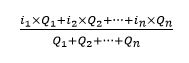 мұнда:i1….in – n-ші кредит бойынша микрокредит беру туралы шартта белгіленген жылдық пайыздық мөлшерлеме (номиналды мөлшерлеме) (n – негізгі борыш бойынша берешегі бар микрокредиттердің жалпы саны);Q1…Qn – n-ші кредит бойынша микрокредит беру туралы шартта белгіленген негізгі борыш бойынша берешек (сыйақыларды, комиссияларды және тұрақсыздық айыбын (айыппұлды, өсімпұлды) есепке алмағанда).2-кестенің 3, 6, 10 және 13-бағандары есепті кезеңнің соңында микрокредит бойынша негізгі борыш сомасын көрсетуге арналған.Негізгі борыш – сыйақыны, сыйақы бойынша мерзімі өткен берешекті, дисконтты (сыйлықақыны), құнсыздануға резервті, микрокредит бойынша тұрақсыздық айыбын (айыппұл, өсімпұл) есепке алмай, кредиттеу кезеңінің белгілі бір кезінде қарыз алушы микроқаржы ұйымына, кредиттік серіктестікке және ломбардқа төлейтін өтелмеген борыш сомасы.1-кестенің 5, 9, 13 және 17-бағандары есепті кезеңде жасалған шарттардың (бірліктердің) жалпы санын көрсетуге арналған.1-кестенің 6, 10, 14 және 18-бағандары есепті кезеңде микрокредит беру туралы шарттар жасалған қарыз алушылардың (бірліктердің) жалпы санын көрсетуге арналған.2-кестенің 4, 8, 11 және 14-бағандары есепті кезеңнің соңында қолданыстағы шарттардың (бірліктердің) жалпы санын көрсетуге арналған.2-кестенің 5, 9, 12 және 15-бағандары есепті кезеңнің соңына микрокредит беру туралы қолданыстағы шарттары бар қарыз алушылардың (бірліктердің) жалпы санын көрсетуге арналған.Берілген микрокредиттер туралы ақпарат микрокредит беру туралы шарттардың негізінде толтырылады. Мәліметтер болмаған жағдайда Нысан нөлдік қалдықтармен ұсынылады.Қазақстан РеспубликасыҰлттық Банкі Басқармасының2023 жылғы 22 мамырдағы№ 35 қаулысына11-қосымша Қазақстан РеспубликасыҰлттық Банкі Басқармасының2019 жылғы 28 қарашадағы№ 222 қаулысына12-қосымшаӘкімшілік деректерді жинауға арналған нысанҚайда ұсынылады: Қазақстан Республикасы Ұлттық Банкінің аумақтық филиалынаӘкімшілік деректер нысаны www.nationalbank.kz интернет-ресурcында орналастырылғанМикроқаржы ұйымы жеке және заңды тұлғаларға берген, оның ішінде мерзімі өткен берешегі бар микрокредиттер туралы есепӘкімшілік деректер нысанының индексі: MP_MFOКезеңділігі: ай сайынЕсепті кезеңі: 20___жылғы «___»___________ жағдай бойыншаАқпаратты ұсынатын тұлғалар тобы: микроқаржы ұйымыӘкімшілік деректер нысанын ұсыну мерзімі: ай сайын, есепті айдан кейінгі айдың 25 (жиырма бесіне) дейін (қоса алғанда)НысанКесте. Микроқаржы ұйымы жеке және заңды тұлғаларға берген, оның ішінде мерзімі өткен берешегі бар микрокредиттер туралы есеп (мың теңгемен)кестенің жалғасы:кестенің жалғасы:Атауы _________________________________________________________Мекенжайы_____________________________________________________Телефоны ______________________________________________________Электрондық поштасының мекенжайы______________________________Орындаушы____________________________          ____________________             тегі, аты және әкесінің аты (ол бар болса)      қолы, телефоныЕсепке қол қою жөніндегі қызмет жүктелген басшы немесе тұлға _____________________________________               ____________________тегі, аты және әкесінің аты (ол бар болса)                             қолыКүні 20__ жылғы «____» ______________Микроқаржы ұйымы жеке жәнезаңды тұлғаларға берген, оның ішіндемерзімі өткен берешегі бармикрокредиттер туралы есепнысанына қосымшаМикроқаржы ұйымы жеке және заңды тұлғаларға берген, оның ішіндемерзімі өткен берешегі бар микрокредиттер туралы есеп(индексі – MP_MFO, кезеңділігі – ай сайын)әкімшілік деректердің нысанын толтыру бойынша түсіндірме1-тарау. Жалпы ережелерОсы түсіндірмеде «Микроқаржы ұйымы жеке және заңды тұлғаларға берген, оның ішінде мерзімі өткен берешегі бар микрокредиттер туралы есеп» әкімшілік деректер нысанын (бұдан әрі – Нысан) толтыру бойынша бірыңғай талаптар айқындалады. Нысан «Қазақстан Республикасының Ұлттық Банкі туралы» Қазақстан Республикасы Заңының 15-бабы екінші бөлігінің 65-2) тармақшасына, «Мемлекеттік статистика туралы» Қазақстан Республикасы Заңының 16-бабы 
3-тармағының 2) тармақшасына және «Микроқаржылық қызмет туралы» Қазақстан Республикасы Заңының 27-бабы екінші бөлігінің 2) тармақшасына сәйкес әзірленді.Нысанды микроқаржы ұйымы ай сайын толтырады. Нысандағы деректер мың теңгемен толтырылады. 500 (бес жүз) теңгеден аз сома 0 (нөлге) дейін дөңгелектенеді, ал 500 (бес жүз) теңгеге тең және одан көп сома 1000 (бір мың) теңгеге дейін дөңгелектенеді.Нысанға есепке қол қою жөніндегі қызмет жүктелген басшы немесе тұлға және орындаушы қол қояды.2-тарау. Нысанды толтыру бойынша түсіндірмеНысанда негізгі борыш және (немесе) есептелген сыйақы бойынша мерзімі өткен берешегі бар микроқаржы ұйымы жеке және заңды тұлғаларға берген микрокредиттер, сондай-ақ кредиттеу мақсаты бойынша негізгі борыш және (немесе) есептелген сыйақы бойынша мерзімі өткен берешегі жоқ микрокредиттер туралы мәліметтер көрсетіледі.Микрокредиттер бойынша деректер есепті күндегі жағдай бойынша негізгі борыш және (немесе) есептелген сыйақы бойынша мерзімі өткен берешек күндерінің санына байланысты көрсетіледі. Нысанда есепті күнге дейін берілген микрокредиттер бойынша, оның ішінде мерзімі өткен берешекті ескере отырып, негізгі борыштың және есептелген сыйақының барлық қалдығы көрсетіледі.100-жолда заңды тұлғаларға берілген микрокредиттер көрсетіледі. 100 және 200-жолдарда микрокредиттер «кері репо» операциясын есепке алмай есепке алынады, «кері репо» операцияларының сомасы 500-жолда көрсетіледі.100-жолда 110 және 120-жолдар мәндерінің сомасы көрсетіледі.110-жолда 111 және 112-жолдар мәндерінің қосындысы көрсетіледі.120-жолда 130 және 140-жолдар мәндерінің қосындысы көрсетіледі.130-жолда 131, 132, 133 және 134-жолдар мәндерінің қосындысы көрсетіледі.140-жолда 141, 142, 143 және 144-жолдар мәндерінің қосындысы көрсетіледі.200-жолда 300 және 400-жолдар мәндерінің қосындысы көрсетіледі. 300-жолда 310, 340-жолдар мәндерінің қосындысы көрсетіледі.310-жолда 320, 330-жолдар мәндерінің қосындысы көрсетіледі.340-жолда 350, 360-жолдар мәндерінің қосындысы көрсетіледі.400-жолда 410 және 440-жолдар мәндерінің қосындысы көрсетіледі.410-жолда 420 және 430-жолдар мәндерінің қосындысы көрсетіледі.420-жолда 421, 422, 423 және 424-жолдар мәндерінің қосындысы көрсетіледі.430-жолда 431, 432, 433 және 434-жолдар мәндерінің қосындысы көрсетіледі.440-жолда 450 және 460-жолдар мәндерінің қосындысы көрсетіледі.450-жолда 451, 452, 453 және 454-жолдар мәндерінің қосындысы көрсетіледі.460-жолда 461, 462, 463 және 464-жолдар мәндерінің қосындысы көрсетіледі.600-жолда 100, 200 және 500-жолдар мәндерінің қосындысы көрсетіледі.610-жолда 620, 630, 640, 650-жолдар мәндерінің қосындысы көрсетіледі.620-жолда 131, 141, 421, 431, 451, 461-жолдардың қосындысы көрсетіледі.630-жолда 132, 142, 422, 432, 452, 462-жолдардың қосындысы көрсетіледі.640-жолда 133, 143, 423, 433, 453, 463-жолдардың қосындысы көрсетіледі.650-жолда 134, 144, 424, 434, 454, 464-жолдардың қосындысы көрсетіледі.620, 630, 640 және 650-жолдар мәндерінің қосындысы 120 және 
400-жолдар мәндерінің қосындысына тең.3-бағанда 5 және 7-бағандардағы белгілерді ескере отырып және 
8-бағанның мәнін шегергенде 4, 5, 6, 7, 9-бағандардың қосындысы көрсетіледі. 5-бағанда дисконт минус белгісімен көрсетіледі. 7-бағанда теріс түзету минус белгісімен көрсетіледі.8-бағанда резервтердің (провизиялардың) сомасы абсолютті мәнде және қосу белгісімен көрсетіледі.Мәліметтер болмаған жағдайда Нысан нөлдік қалдықтармен ұсынылады.Қазақстан РеспубликасыҰлттық Банкі Басқармасының2023 жылғы 22 мамырдағы№ 35 қаулысына12-қосымша Қазақстан РеспубликасыҰлттық Банкі Басқармасының2019 жылғы 28 қарашадағы№ 222 қаулысына13-қосымшаӘкімшілік деректерді жинауға арналған нысанҚайда ұсынылады: Қазақстан Республикасы Ұлттық Банкінің аумақтық филиалынаӘкімшілік деректер нысаны www.nationalbank.kz интернет-ресурсында орналастырылғанМикроқаржы ұйымы берген, оның ішінде мерзімі өткен берешегі бар микрокредиттер туралы есепӘкімшілік деректер нысанының индексі: MP_MFOКезеңділігі: ай сайынЕсепті кезеңі: 20___жылғы «___»___________ жағдай бойыншаАқпаратты ұсынатын тұлғалар тобы: микроқаржы ұйымыӘкімшілік деректер нысанын ұсыну мерзімі: ай сайын, есепті айдан кейінгі айдың 25 (жиырма бесіне) дейін (қоса алғанда)НысанКесте. Микроқаржы ұйымы берген, оның ішінде мерзімі өткен берешегі бар микрокредиттер туралы есеп(мың теңгемен)кестенің жалғасы:кестенің жалғасы:Атауы ________________________________________________Мекенжайы_____________________________________________________Телефоны ______________________________________________________Электрондық поштасының мекенжайы______________________________Орындаушы____________________________          ____________________             тегі, аты және әкесінің аты (ол бар болса)      қолы, телефоныЕсепке қол қою жөніндегі қызмет жүктелген басшы немесе тұлға _____________________________________               ____________________тегі, аты және әкесінің аты (ол бар болса)                             қолыКүні 20__ жылғы «____» ______________Микроқаржы ұйымы берген, оның ішіндемерзімі өткен берешегі бармикрокредиттер туралы есепнысанына қосымшаМикроқаржы ұйымы берген, оның ішіндемерзімі өткен берешегі бар микрокредиттер туралы есеп(индексі – MP_MFO, кезеңділігі – ай сайын)әкімшілік деректердің нысанын толтыру бойынша түсіндірме1-тарау. Жалпы ережелерОсы түсіндірмеде «Микроқаржы ұйымы берген, оның ішінде мерзімі өткен берешегі бар микрокредиттер туралы есеп» әкімшілік деректер нысанын (бұдан әрі – Нысан) толтыру бойынша бірыңғай талаптар айқындалады.Нысан «Қазақстан Республикасының Ұлттық Банкі туралы» Қазақстан Республикасы Заңының 15-бабы екінші бөлігінің 65-2) тармақшасына, «Мемлекеттік статистика туралы» Қазақстан Республикасы Заңының 16-бабы 3-тармағының 2) тармақшасына және «Микроқаржылық қызмет туралы» Қазақстан Республикасы Заңының 27-бабы екінші бөлігінің 2) тармақшасына сәйкес әзірленді.Нысанды микроқаржы ұйымы ай сайын толтырады. Нысандағы деректер мың теңгемен толтырылады. 500 (бес жүз) теңгеден аз сома 0 (нөлге) дейін дөңгелектенеді, ал 500 (бес жүз) теңгеге тең және одан көп сома 1000 (бір мың) теңгеге дейін дөңгелектенеді.Нысанға есепке қол қою жөніндегі қызмет жүктелген басшы немесе тұлға және орындаушы қол қояды.2-тарау. Нысанды толтыру бойынша түсіндірмеНысанда негізгі борыш және (немесе) есептелген сыйақы бойынша мерзімі өткен берешегі бар микрокредиттер туралы, сондай-ақ кредиттеу мақсаты бойынша негізгі борыш және (немесе) есептелген сыйақы бойынша мерзімі өткен берешегі жоқ микрокредиттер туралы мәліметтер көрсетіледі. Нысанды толтыру кезінде мәліметтер мынадай нақтылаудың сақталуын ескере отырып көрсетілуі керек:субъект типі бойынша барлығы микрокредиттер (жеке тұлғаларға, оның ішінде дара кәсіпкерлерге және заңды тұлғаларға микрокредиттер);мерзімі өткен берешегі бар (оның ішінде мерзімі өткен күндердің бөлінуінде) және мерзімі өткен берешегі жоқ микрокредиттер;кәсіпкерлік қызметті жүзеге асыруға байланысты және байланысты емес мақсатқа берілген микрокредиттер;міндеттемелердің орындалуын қамтамасыз етудің болуын немесе болмауын көрсетуді ескере отырып;«Микроқаржылық қызмет туралы» Қазақстан Республикасы Заңының 
4-бабының 3-1-тармағына сәйкес келетін және сәйкес келмейтін микрокредиттер.3-бағанда 5 және 7-бағандардағы белгілерді ескере отырып және 9-бағанды шегергенде 4, 5, 6, 7, 8-бағандардың қосындысы көрсетіледі.5-бағанда дисконт минус белгісімен көрсетіледі.7-бағанда теріс түзету минус белгісімен көрсетіледі.1, 2 және 4-жолдарда микрокредиттер «кері репо» операциясын ескерілмей есепке алынады, «кері репо» операцияларының қосындысы 3-жолда көрсетіледі.8-бағанда баланстық құнды есептеу кезінде ескерілетін есептелген тұрақсыздық айыбының (айыппұлдың, өсімпұлдың) қосындысы көрсетіледі. 9-бағанда резервтердің (провизиялардың) қосындысы абсолютті мәнде және қосу белгісімен көрсетіледі.1-жолда 1.1 және 1.2-жолдар мәндерінің қосындысы көрсетіледі..1.1-жолда 1.1.1 және 1.1.2-жолдар мәндерінің қосындысы көрсетіледі.1.1.1-жолда 1.1.1.1 және 1.1.1.2-жолдар мәндерінің қосындысы көрсетіледі.1.1.1.1-жолда 1.1.1.1.1 және 1.1.1.1.2-жолдар мәндерінің қосындысы көрсетіледі.1.1.1.1.1-жолда 1.1.1.1.1.1 және 1.1.1.1.1.2-жолдар мәндерінің қосындысы көрсетіледі.1.1.1.1.2-жолда 1.1.1.1.2.1 және 1.1.1.1.2.2-жолдар мәндерінің қосындысы көрсетіледі.1.1.1.1.2.1-жолда 1.1.1.1.2.1.1, 1.1.1.1.2.1.2 және 1.1.1.1.2.1.3-жолдар мәндерінің қосындысы көрсетіледі.1.1.1.1.2.2-жолда 1.1.1.1.2.2.1, 1.1.1.1.2.2.2 және 1.1.1.1.2.2.3-жолдар мәндерінің қосындысы көрсетіледі.1.1.1.2-жолда 1.1.1.2.1 және 1.1.1.2.2-жолдар мәндерінің қосындысы көрсетіледі.1.1.1.2.1-жолда 1.1.1.2.1.1 және 1.1.1.2.1.2-жолдар мәндерінің қосындысы көрсетіледі.1.1.1.2.2-жолда 1.1.1.2.2.1 және 1.1.1.2.2.2-жолдар мәндерінің қосындысы көрсетіледі.1.1.2-жолда 1.1.2.1 және 1.1.2.2-жолдар мәндерінің қосындысы көрсетіледі.1.1.2.1-жолда 1.1.2.1.1 және 1.1.2.1.2-жолдар мәндерінің қосындысы көрсетіледі.1.1.2.1.1-жолда 1.1.2.1.1.1 және 1.1.2.1.1.2- жолдар мәндерінің қосындысы көрсетіледі.1.1.2.1.2-жолда 1.1.2.1.2.1 және 1.1.2.1.2.2-жолдар мәндерінің қосындысы көрсетіледі.1.1.2.1.2.1-жолда 1.1.2.1.2.1.1, 1.1.2.1.2.1.2 және 1.1.2.1.2.1.3-жолдар мәндерінің қосындысы көрсетіледі.1.1.2.1.2.1-жолда 1.1.2.1.2.1.1, 1.1.2.1.2.1.2 және 1.1.2.1.2.1.3-жолдар мәндерінің қосындысы көрсетіледі.1.1.2.2-жолда 1.1.2.2.1 және 1.1.2.2.2-жолдар мәндерінің қосындысы көрсетіледі.1.1.2.2.1-жолда 1.1.2.2.1.1 және 1.1.2.2.1.2-жолдар мәндерінің қосындысы көрсетіледі.1.1.2.2.2-жолда 1.1.2.2.2.1 және 1.1.2.2.2.2-жолдар мәндерінің қосындысы көрсетіледі.1.2-жолда 1.2.1 және 1.2.2-жолдар мәндерінің қосындысы көрсетіледі.1.2.1-жолда 1.2.1.1 және 1.2.1.2-жолдар мәндерінің қосындысы көрсетіледі.1.2.1.1-жолда 1.2.1.1.1 және 1.2.1.1.2-жолдар мәндерінің қосындысы көрсетіледі.1.2.1.1.1-жолда 1.2.1.1.1.1 және 1.2.1.1.1.2-жолдар мәндерінің қосындысы көрсетіледі.1.2.1.1.1.1-жолда 1.2.1.1.1.1.1, 1.2.1.1.1.1.2, 1.2.1.1.1.1.3, 
1.2.1.1.1.1.4-жолдар мәндерінің қосындысы көрсетіледі.1.2.1.1.1.2-жолда 1.2.1.1.1.2.1, 1.2.1.1.1.2.2, 1.2.1.1.1.2.3, 
1.2.1.1.1.2.4-жолдар мәндерінің қосындысы көрсетіледі.1.2.1.1.2-жолда 1.2.1.1.2.1 және 1.2.1.1.2.2-жолдар мәндерінің қосындысы көрсетіледі.1.2.1.1.2.1-жолда 1.2.1.1.2.1.1, 1.2.1.1.2.1.2, 1.2.1.1.2.1.3-жолдар мәндерінің қосындысы көрсетіледі.1.2.1.1.2.1.1-жолда 1.2.1.1.2.1.1.1, 1.2.1.1.2.1.1.2, 1.2.1.1.2.1.1.3, 1.2.1.1.2.1.1.4-жолдар мәндерінің қосындысы көрсетіледі.1.2.1.1.2.1.2-жолда 1.2.1.1.2.1.2.1, 1.2.1.1.2.1.2.2, 1.2.1.1.2.1.2.3, 1.2.1.1.2.1.2.4-жолдар мәндерінің қосындысы көрсетіледі.1.2.1.1.2.1.3-жолда 1.2.1.1.2.1.3.1, 1.2.1.1.2.1.3.2, 1.2.1.1.2.1.3.3, 1.2.1.1.2.1.3.4-жолдар мәндерінің қосындысы көрсетіледі.1.2.1.1.2.2-жолда 1.2.1.1.2.2.1, 1.2.1.1.2.2.2, 1.2.1.1.2.2.3-жолдар мәндерінің қосындысы көрсетіледі.1.2.1.1.2.2.1-жолда 1.2.1.1.2.2.1.1, 1.2.1.1.2.2.1.2, 1.2.1.1.2.2.1.3, 1.2.1.1.2.2.1.4-жолдар мәндерінің қосындысы көрсетіледі.1.2.1.1.2.2.2-жолда 1.2.1.1.2.2.2.1, 1.2.1.1.2.2.2.2, 1.2.1.1.2.2.2.3, 1.2.1.1.2.2.2.4-жолдар мәндерінің қосындысы көрсетіледі.1.2.1.1.2.2.3-жолда 1.2.1.1.2.2.3.1, 1.2.1.1.2.2.3.2, 1.2.1.1.2.2.3.3, 1.2.1.1.2.2.3.4-жолдар мәндерінің қосындысы көрсетіледі.1.2.1.2-жолда 1.2.1.2.1 және 1.2.1.2.2-жолдар мәндерінің қосындысы көрсетіледі.1.2.1.2.1-жолда 1.2.1.2.1.1 және 1.2.1.2.1.2-жолдар мәндерінің қосындысы көрсетіледі.1.2.1.2.1.1-жолда 1.2.1.2.1.1.1, 1.2.1.2.1.1.2, 1.2.1.2.1.1.3, 
1.2.1.2.1.1.4-жолдар мәндерінің қосындысы көрсетіледі. 1.2.1.2.1.2-жолда 1.2.1.2.1.2.1, 1.2.1.2.1.2.2, 1.2.1.2.1.2.3, 
1.2.1.2.1.2.4-жолдар мәндерінің қосындысы көрсетіледі.1.2.1.2.2-жолда 1.2.1.2.2.1 және 1.2.1.2.2.2-жолдар мәндерінің қосындысы көрсетіледі.1.2.1.2.2.1-жолда 1.2.1.2.2.1.1, 1.2.1.2.2.1.2, 1.2.1.2.2.1.3, 
1.2.1.2.2.1.4-жолдар мәндерінің қосындысы көрсетіледі.1.2.1.2.2.2-жолда 1.2.1.2.2.2.1, 1.2.1.2.2.2.2, 1.2.1.2.2.2.3, 
1.2.1.2.2.2.4-жолдар мәндерінің қосындысы көрсетіледі.1.2.2-жолда 1.2.2.1 және 1.2.2.2-жолдар мәндерінің қосындысы көрсетіледі.1.2.2.1-жолда 1.2.2.1.1 және 1.2.2.1.2-жолдар мәндерінің қосындысы көрсетіледі.1.2.2.1.1-жолда 1.2.2.1.1.1 және 1.2.2.1.1.2-жолдар мәндерінің қосындысы көрсетіледі.1.2.2.1.1.1-жолда 1.2.2.1.1.1.1, 1.2.2.1.1.1.2, 1.2.2.1.1.1.3, 
1.2.2.1.1.1.4-жолдар мәндерінің қосындысы көрсетіледі.1.2.2.1.1.2-жолда 1.2.2.1.1.2.1, 1.2.2.1.1.2.2, 1.2.2.1.1.2.3, 
1.2.2.1.1.2.4-жолдар мәндерінің қосындысы көрсетіледі.1.2.2.1.2-жолда 1.2.2.1.2.1 және 1.2.2.1.2.2-жолдар мәндерінің қосындысы көрсетіледі.1.2.2.1.2.1-жолда 1.2.2.1.2.1.1, 1.2.2.1.2.1.2 және 1.2.2.1.2.1.3-жолдар мәндерінің қосындысы көрсетіледі.1.2.2.1.2.1.1-жолда 1.2.2.1.2.1.1.1, 1.2.2.1.2.1.1.2, 1.2.2.1.2.1.1.3, 1.2.2.1.2.1.1.4-жолдар мәндерінің қосындысы көрсетіледі.1.2.2.1.2.1.2-жолда 1.2.2.1.2.1.2.1, 1.2.2.1.2.1.2.2, 1.2.2.1.2.1.2.3, 1.2.2.1.2.1.2.4-жолдар мәндерінің қосындысы көрсетіледі.1.2.2.1.2.1.3-жолда 1.2.2.1.2.1.3.1, 1.2.2.1.2.1.3.2, 1.2.2.1.2.1.3.3, 1.2.2.1.2.1.3.4-жолдар мәндерінің қосындысы көрсетіледі.1.2.2.1.2.2-жолда 1.2.2.1.2.2.1, 1.2.2.1.2.2.2, 1.2.2.1.2.2.3-жолдар мәндерінің қосындысы көрсетіледі.1.2.2.1.2.2.1-жолда 1.2.2.1.2.2.1.1, 1.2.2.1.2.2.1.2, 1.2.2.1.2.2.1.3, 1.2.2.1.2.2.1.4-жолдар мәндерінің қосындысы көрсетіледі.1.2.2.1.2.2.2-жолда 1.2.2.1.2.2.2.1, 1.2.2.1.2.2.2.2, 1.2.2.1.2.2.2.3, 1.2.2.1.2.2.2.4-жолдар мәндерінің қосындысы көрсетіледі.1.2.2.1.2.2.3-жолда 1.2.2.1.2.2.3.1, 1.2.2.1.2.2.3.2, 1.2.2.1.2.2.3.3, 1.2.2.1.2.2.3.4-жолдар мәндерінің қосындысы көрсетіледі.1.2.2.2-жолда 1.2.2.2.1 және 1.2.2.2.2-жолдар мәндерінің қосындысы көрсетіледі.1.2.2.2.1-жолда 1.2.2.2.1.1 және 1.2.2.2.1.2-жолдар мәндерінің қосындысы көрсетіледі.1.2.2.2.1.1-жолда 1.2.2.2.1.1.1, 1.2.2.2.1.1.2, 1.2.2.2.1.1.3, 
1.2.2.2.1.1.4-жолдар мәндерінің қосындысы көрсетіледі.1.2.2.2.1.2-жолда 1.2.2.2.1.2.1, 1.2.2.2.1.2.2, 1.2.2.2.1.2.3, 
1.2.2.2.1.2.4-жолдар мәндерінің қосындысы көрсетіледі.1.2.2.2.2-жолда 1.2.2.2.2.1 және 1.2.2.2.2.2-жолдар мәндерінің қосындысы көрсетіледі.1.2.2.2.2.1-жолда 1.2.2.2.2.1.1, 1.2.2.2.2.1.2, 1.2.2.2.2.1.3, 
1.2.2.2.2.1.4.-жолдар мәндерінің қосындысы көрсетіледі1.2.2.2.2.2-жолда 1.2.2.2.2.2.1, 1.2.2.2.2.2.2, 1.2.2.2.2.2.3, 
1.2.2.2.2.2.4-жолдар мәндерінің қосындысы көрсетіледі.2-жолда 2.1 және 2.2-жолдар мәндерінің қосындысы көрсетіледі.2.1-жолда 2.1.1 және 2.1.2-жолдар мәндерінің қосындысы көрсетіледі.2.2-жолда 2.2.1 және 2.2.2-жолдар мәндерінің қосындысы көрсетіледі.2.2.1-жолда 2.2.1.1, 2.2.1.2, 2.2.1.3, 2.2.1.4-жолдар мәндерінің қосындысы көрсетіледі.2.2.2-жолда 2.2.2.1, 2.2.2.2, 2.2.2.3, 2.2.2.4-жолдар мәндерінің қосындысы көрсетіледі.4-жолда 3, 4.1, 4.2, 4.3, 4.4 және 4.5-жолдар мәндерінің қосындысы көрсетіледі.4.1-жолда 1.1 және 2.1-жолдар мәндерінің қосындысы көрсетіледі.4.2-жолда 1.2.1.1.1.1.1, 1.2.1.1.1.2.1, 1.2.1.1.2.1.1.1, 1.2.1.1.2.1.2.1, 1.2.1.1.2.1.3.1, 1.2.1.1.2.2.1.1, 1.2.1.1.2.2.2.1, 1.2.1.1.2.2.3.1, 1.2.1.2.1.1.1, 1.2.1.2.1.2.1, 1.2.1.2.2.1.1, 1.2.1.2.2.2.1, 1.2.2.1.1.1.1, 1.2.2.1.1.2.1, 1.2.2.1.2.1.1.1, 1.2.2.1.2.1.2.1, 1.2.2.1.2.1.3.1 1.2.2.1.2.2.1.1, 1.2.2.1.2.2.2.1, 1.2.2.1.2.2.3.1, 1.2.2.2.1.1.1, 1.2.2.2.1.2.1, 1.2.2.2.2.1.1, 1.2.2.2.2.2.1, 2.2.1.1, 2.2.2.1-жолдар мәндерінің қосындысы көрсетіледі.4.3-жолда 1.2.1.1.1.1.2, 1.2.1.1.1.2.2, 1.2.1.1.2.1.1.2, 1.2.1.1.2.1.2.2, 1.2.1.1.2.1.3.2, 1.2.1.1.2.2.1.2, 1.2.1.1.2.2.2.2, 1.2.1.1.2.2.3.2, 1.2.1.2.1.1.2, 1.2.1.2.1.2.2, 1.2.1.2.2.1.2, 1.2.1.2.2.2.2, 1.2.2.1.1.1.2, 1.2.2.1.1.2.2, 1.2.2.1.2.1.1.2, 1.2.2.1.2.1.2.2, 1.2.2.1.2.1.3.2, 1.2.2.1.2.2.1.2, 1.2.2.1.2.2.2.2, 1.2.2.1.2.2.3.2, 1.2.2.2.1.1.2, 1.2.2.2.1.2.2, 1.2.2.2.2.1.2, 1.2.2.2.2.2.2, 2.2.1.2, 2.2.2.2-жолдар мәндерінің қосындысы көрсетіледі.4.4-жолда 1.2.1.1.1.1.3, 1.2.1.1.1.2.3, 1.2.1.1.2.1.1.3, 1.2.1.1.2.1.2.3, 1.2.1.1.2.1.3.3, 1.2.1.1.2.2.1.3, 1.2.1.1.2.2.2.3, 1.2.1.1.2.2.3.3, 1.2.1.2.1.1.3, 1.2.1.2.1.2.3, 1.2.1.2.2.1.3, 1.2.1.2.2.2.3, 1.2.2.1.1.1.3, 1.2.2.1.1.2.3, 1.2.2.1.2.1.1.3, 1.2.2.1.2.1.2.3, 1.2.2.1.2.1.3.3, 1.2.2.1.2.2.1.3, 1.2.2.1.2.2.2.3, 1.2.2.1.2.2.3.3, 1.2.2.2.1.1.3, 1.2.2.2.1.2.3, 1.2.2.2.2.1.3, 1.2.2.2.2.2.3, 2.2.1.3, 2.2.2.3-жолдар мәндерінің қосындысы көрсетіледі.4.5-жолда 1.2.1.1.1.1.4, 1.2.1.1.1.2.4, 1.2.1.1.2.1.1.4, 1.2.1.1.2.1.2.4, 1.2.1.1.2.1.3.4, 1.2.1.1.2.2.1.4, 1.2.1.1.2.2.2.4, 1.2.1.1.2.2.3.4, 1.2.1.2.1.1.4, 1.2.1.2.1.2.4, 1.2.1.2.2.1.4, 1.2.1.2.2.2.4, 1.2.2.1.1.1.4, 1.2.2.1.1.2.4, 1.2.2.1.2.1.1.4, 1.2.2.1.2.1.2.4, 1.2.2.1.2.1.3.4, 1.2.2.1.2.2.1.4, 1.2.2.1.2.2.2.4, 1.2.2.1.2.2.3.4, 1.2.2.2.1.1.4, 1.2.2.2.1.2.4, 1.2.2.2.2.1.4, 1.2.2.2.2.2.4, 2.2.1.4, 2.2.2.4-жолдар мәндерінің қосындысы көрсетіледі.4.2, 4.3, 4.4 және 4.5-жолдар мәндерінің қосындысы 1.2 және 2.2-жолдар мәндерінің қосындысына тең.Мәліметтер болмаған жағдайда Нысан нөлдік қалдықтармен ұсынылады. Қазақстан РеспубликасыҰлттық Банкі Басқармасының2023 жылғы 22 мамырдағы№ 35 қаулысына13-қосымша Қазақстан РеспубликасыҰлттық Банкі Басқармасының2019 жылғы 28 қарашадағы№ 222 қаулысына14-қосымшаМикроқаржылық қызметті жүзеге асыратынұйымның есептілікті ұсыну қағидалары1-тарау. Жалпы ережелерОсы Микроқаржылық қызметті жүзеге асыратын ұйымның есептілікті ұсыну қағидалары «Қазақстан Республикасының Ұлттық Банкі туралы» Қазақстан Республикасы Заңының 15-бабы екінші бөлігінің 65-2) тармақшасына, «Мемлекеттік статистика туралы» Қазақстан Республикасы Заңының 16-бабы 
3-тармағының 2) тармақшасына және «Микроқаржылық қызмет туралы» Қазақстан Республикасы Заңының 27-бабы екінші бөлігінің 2) тармақшасына сәйкес әзірленді.2-тарау. Есептілікті ұсыну тәртібі Есептілік «Қазақстан Республикасы Ұлттық Банкінің Веб-порталы» ақпараттық жүйесін пайдалану арқылы электрондық форматта Қазақстан Республикасы Ұлттық Банкінің аумақтық филиалына (микроқаржылық қызметті жүзеге асыратын ұйымның орналасқан жері бойынша) ұсынылады.Есептілікте деректер Қазақстан Республикасының ұлттық валютасы – теңгемен көрсетіледі.Есептілікті жасау кезінде пайдаланылатын өлшем бірлігі мың теңгемен білгіленеді. Есепте 500 (бес жүз) теңгеден аз сома 0 (нөлге) дейін дөңгелектенеді, ал 500 (бес жүз) теңгеге тең және одан көп сома 1000 (бір мың) теңгеге дейін дөңгелектенеді.Микроқаржылық қызметті жүзеге асыратын ұйымның есепке қол қою жөніндегі қызмет жүктелген басшы немесе тұлғасы және орындаушы электрондық цифрлық қолтаңба арқылы қол қойған есептілік электрондық форматта сақталады.Қазақстан РеспубликасыҰлттық БанкініңТөрағасыҒ.О. ПірматовКөрсеткіш коды Сыныптауға сәйкес жеке және заңды тұлғаларға берілген микрокредиттер бойынша активтер тобыНегізгі борышЕсептелген сыйақыДисконт (сыйлықақы)12345100Стандартты110жеке тұлғаларға, оның ішінде 111біртекті портфельге енгізілгендер112біртекті портфельге енгізілмегендер120заңды тұлғаларға, оның ішінде121біртекті портфельге енгізілгендер122біртекті портфельге енгізілмегендер200Күмәнді, барлығы210жеке тұлғаларға, оның ішінде 211біртекті портфельге енгізілгендер212біртекті портфельге енгізілмегендер220заңды тұлғаларға, оның ішінде221біртекті портфельге енгізілгендер222біртекті портфельге енгізілмегендер3001-санатты күмәнді
(провизиялар мөлшері = 0,01%-5%)310жеке тұлғаларға, оның ішінде 311біртекті портфельге енгізілгендер312біртекті портфельге енгізілмегендер320заңды тұлғаларға, оның ішінде321біртекті портфельге енгізілгендер322біртекті портфельге енгізілмегендер4002-санатты күмәнді (провизиялар мөлшері = 5,01%-10%)410жеке тұлғаларға, оның ішінде 411біртекті портфельге енгізілгендер412біртекті портфельге енгізілмегендер420заңды тұлғаларға, оның ішінде421біртекті портфельге енгізілгендер422біртекті портфельге енгізілмегендер5003-санатты күмәнді (провизиялар мөлшері = 10,01%-20%)510жеке тұлғаларға, оның ішінде 511біртекті портфельге енгізілгендер512біртекті портфельге енгізілмегендер520заңды тұлғаларға, оның ішінде521біртекті портфельге енгізілгендер522біртекті портфельге енгізілмегендер6004-санатты күмәнді (провизиялар мөлшері = 20,01%-25%)610жеке тұлғаларға, оның ішінде 611біртекті портфельге енгізілгендер612біртекті портфельге енгізілмегендер620заңды тұлғаларға, оның ішінде621біртекті портфельге енгізілгендер622біртекті портфельге енгізілмегендер7005-санатты күмәнді (провизиялар мөлшері = 25,01%-50%)710жеке тұлғаларға, оның ішінде 711біртекті портфельге енгізілгендер712біртекті портфельге енгізілмегендер720заңды тұлғаларға, оның ішінде721біртекті портфельге енгізілгендер722біртекті портфельге енгізілмегендер800Үмітсіз
(провизиялар мөлшері = 50,01%-100%)810жеке тұлғаларға, оның ішінде 811біртекті портфельге енгізілгендер812біртекті портфельге енгізілмегендер820заңды тұлғаларға, оның ішінде821біртекті портфельге енгізілгендер822біртекті портфельге енгізілмегендер900Жеке және заңды тұлғаларға берілген микрокредиттер бойынша активтердің барлығыУақтылы өтемегені үшін тұрақсыздық айыбы (айыппұл, өсімпұл)Нақты құрылған провизиялардың сомасыМіндеттемелердің орындалуын қамтамасыз ету құны678р/с №Сыныптауға сәйкес  берілген микрокредиттер бойынша шартты міндеттемелер тобы Берілген микрокредиттер бойынша шартты міндеттемелердің жалпы сомасыПровизиялардың мөлшері (пайызбен)нақты құрылған провизиялардың жалпы сомасы 123451Стандартты02Күмәнді31-санатты күмәнді0,01-542-санатты күмәнді5,01-1053-санатты күмәнді10,01-2064-санатты күмәнді20,01-2575-санатты күмәнді25,01-508Үмітсіз50,01-1009БарлығыКөрсеткіш кодыҚызметтің қосымша  түрінің атауыЕсепті кезеңнің соңындағы шарттардың саны, 
бірлігіоның ішінде, есепті кезеңде жасалған шарттардың саны, бірлігіЕсепті кезеңнің соңындағы контрагент саны,  
бірлігіҚызмет  қосымша түрінен (түрлерінен) алынған кіріс, 
мың теңге12345601Қазақстан Республикасының резиденттерінен және бейрезиденттерінен қарыз тарту (кәсіпкерлік қызмет ретінде азаматтардан қарыз түрінде ақша тартуды қоспағанда)02өз активтерін бағалы қағаздарға және өзге де қаржы құралдарына инвестициялау03микрокредиттер беру жөніндегі қызметке байланысты мәселелер бойынша консультациялық қызметтер көрсету04өз мүлкін мүліктік жалға (жалдауға) беру05меншікті мүлкін өткізу06лизингтік қызметті жүзеге асыру07ақпарат жеткізгіштердің кез келген түрінде микроқаржы ұйымдары қызметінің мәселелері бойынша арнаулы әдебиетті өткізу08төлем агентінің және қосалқы төлем агентінің функцияларын жүзеге асыру09Қазақстан Республикасы резидент-сақтандыру ұйымдарының атынан және тапсырмасы бойынша сақтандыру агенті ретінде сақтандыру шарттарын жасасу10Қазақстан Республикасының заңнамасына сәйкес электрондық ақша жүйесі агентінің функцияларын жүзеге асыру11факторингтік операциялар: тауарларды (жұмыстарды, көрсетілетін қызметтерді) сатып алушыдан төлем жасамау тәуекелін қабылдай отырып, төлемді талап ету құқықтарын сатып алу12форфейтингтік операциялар (форфетирлеу): тауарларды (жұмыстарды, көрсетілетін қызметтерді) сатып алушының борыштық міндеттемесін сатушыға айналым түспейтін жолмен вексель сатып алу арқылы төлеу13кепілдіктерді, кепілгерліктерді және ақшалай нысанда орындауды көздейтін өзге де міндеттемелерді беру 14Қосымша қызмет түрлері бойынша барлығы Көрсеткіш коды Көрсеткіш атауыСаны (сомасы)12310Есепті кезеңде электрондық тәсілмен (онлайн микрокредиттер) берілген микрокредиттердің (бұдан әрі - онлайн микрокредиттер) саны (бірлігі)20Есепті кезеңде берілген онлайн микрокредиттер (мың теңге)30Есепті кезеңде берілген онлайн микрокредиттер бойынша анықталған алаяқтық фактілерінің саны (бірлігі)оның ішінде анықталған (бірлігі):31дербес микроқаржы ұйымы анықтаған (бірлігі)32жеке тұлғалардың жолданымдары бойынша (бірлігі)33құқық қорғау органдарының  ақпараты бойынша (бірлігі)40Есепті кезеңнің соңына алаяқтық фактілері анықталған берілген онлайн микрокредиттер бойынша берешек сомасы (мың теңге)50Онлайн микрокредиттер бойынша алаяқтық фактілері бойынша құқық қорғау органдарына түскен өтініштер саны (бірлігі)60Алаяқтық фактілері анықталған және оларға қатысты сыйақыны, тұрақсыздық айыбын (айыппұл, өсімпұл) есептеу жалғасып отырған онлайн микрокредиттер (бірлігі)61есепті кезеңнің соңындағы жағдай бойынша саны (бірлігі)62есепті кезеңнің соңындағы жағдай бойынша берешек сомасы (мың теңге)70Микроқаржы ұйымы алаяқтық фактісін анықтауға байланысты шаралар қабылдаған онлайн микрокредиттердің саны (бірлігі), оның ішінде:71сыйақы (бірлік) есептеу тоқтатыла тұрған онлайн микрокредиттердің саны (бірлігі)72шағым-талап-арыз жұмысы тоқтатыла тұрған онлайн микрокредиттердің саны (бірлігі)73кредиттік тарихты түзету жүргізілген онлайн микрокредиттердің саны (бірлігі)Көрсеткіш кодыКөрсеткіштің атауызаңды тұлғаның БСНЗаңды тұлғаның атауыБаланстық құны (мың теңге)1234510Жай акциялар, барлығы11…20Артықшылықты акциялар, барлығы21…30Салымдар мен пайлар, барлығы31…40Облигациялар, барлығы41…50Заңды тұлғалардың капиталына инвестициялардың барлығыСаны (дана)Заңды тұлғаның жарғылық капиталына қатысу үлесі (%-бен)Сатып алынған күніЕскертпе6789р/с№ Заңды тұлғаның атауы немесе кредитор жеке тұлғаның тегі, аты және әкесінің аты (бар болса)Кредитордың сәйкестендіру нөмірі Кредитордың тіркелген елір/с№ Заңды тұлғаның атауы немесе кредитор жеке тұлғаның тегі, аты және әкесінің аты (бар болса)Кредитордың сәйкестендіру нөмірі Кредитордың тіркелген елір/с№ Заңды тұлғаның атауы немесе кредитор жеке тұлғаның тегі, аты және әкесінің аты (бар болса)Кредитордың сәйкестендіру нөмірі Кредитордың тіркелген елі12341…1011ЖиынтығыАлынған қарыздарАлынған қарыздарАлынған қарыздарАлынған қарыздарАлынған қарыздарАлынған қарыздарАйналысқа шығарылған бағалы қағаздар Айналысқа шығарылған бағалы қағаздар Айналысқа шығарылған бағалы қағаздар ұзақ мерзімдіұзақ мерзімдіұзақ мерзімдіқысқа мерзімдіқысқа мерзімдіқысқа мерзімдібарлығыоның ішінде шетел валютасыменвалюта кодыбарлығыоның ішінде шетел валютасыменвалюта кодыбарлығыоның ішінде шетел валютасыменвалюта коды5678910111213Кредиторлық берешекКредиторлық берешекКредиторлық берешекКредиторлық берешекКредиторлық берешекКредиторлық берешекұзақ мерзімдіұзақ мерзімдіұзақ мерзімдіқысқа мерзімдіқысқа мерзімдіқысқа мерзімдібарлығыоның ішінде шетел валютасыменвалюта кодыбарлығыоның ішінде шетел валютасыменвалюта коды141516171819Басқа да көздерБасқа да көздерБасқа да көздерБасқа да көздерБарлығыбарлығыоның ішінде шетел валютасыменвалюта кодыЕскертпе Барлығы2021222324Көрсеткіш коды АтауыБаланстық құны, барлығыКөрсеткіш коды АтауыБаланстық құны, барлығы123100Заңды тұлғаларға берілген микрокредиттер110Заңды тұлғаларға берілген, негізгі борыш және (немесе) есептелген сыйақы бойынша мерзімі өткен берешегі жоқ микрокредиттер:111міндеттеменің орындалуын қамтамасыз етпей112міндеттеменің орындалуын қамтамасыз етумен120Заңды тұлғаларға берілген, негізгі борыш және (немесе) есептелген сыйақы бойынша мерзімі өткен берешегі бар микрокредиттер130міндеттеменің орындалуын қамтамасыз етпей берілген, оның ішінде:1311 күннен 30 күнге дейін13231 күннен 60 күнге дейін 13361 күннен 90 күнге дейін 13490 күннен астам140міндеттеменің орындалуын қамтамасыз ете отырып берілген, оның ішінде:1411 күннен 30 күнге дейін14231 күннен 60 күнге дейін 14361 күннен 90 күнге дейін 14490 күннен астам 200Жеке тұлғаларға берілген микрокредиттер300Жеке тұлғаларға берілген , негізгі борыш және (немесе) есептелген сыйақы бойынша мерзімі өткен берешегі жоқ микрокредиттер, оның ішінде:310міндеттеменің орындалуын қамтамасыз етпей берілген, оның ішінде:310.1дара кәсіпкерлерге берілген320тұтынушылық мақсаттарға, оның ішінде:320.1дара кәсіпкерлерге берілген330басқа да мақсаттарға, оның ішінде:330.1дара кәсіпкерлерге берілген340міндеттеменің орындалуын қамтамасыз ете отырып берілген, оның ішінде:340.1дара кәсіпкерлерге берілген350тұтынушылық мақсаттарға, оның ішінде:350.1дара кәсіпкерлерге берілген360басқа да мақсаттарға, оның ішінде:360.1дара кәсіпкерлерге берілген400Жеке тұлғаларға арналған, негізгі борыш және (немесе) есептелген сыйақы бойынша мерзімі өткен берешегі бар микрокредиттер, оның ішінде:410міндеттеменің орындалуын қамтамасыз етпей берілген, оның ішінде: 410.1 дара кәсіпкерлерге берілген420тұтынушылық мақсаттарға, оның ішінде:4211 күннен 30 күнге дейін42231 күннен 60 күнге дейін 42361 күннен 90 күнге дейін 42490 күннен астам420.1оның ішінде дара кәсіпкерлерге берілген микрокредиттер430басқа да мақсаттарға, оның ішінде:4311 күннен 30 күнге дейін43231 күннен 60 күнге дейін 43361 күннен 90 күнге дейін 43490 күннен астам430.1оның ішінде дара кәсіпкерлерге берілген микрокредиттер440міндеттеменің орындалуын қамтамасыз ете отырып берілген, оның ішінде: 440.1оның ішінде дара кәсіпкерлерге берілген микрокредиттер450тұтынушылық мақсаттарға, оның ішінде:4511 күннен 30 күнге дейін45231 күннен 60 күнге дейін 45361 күннен 90 күнге дейін 45490 күннен астам 450.1оның ішінде дара кәсіпкерлерге берілген микрокредиттер460басқа да мақсаттарға, оның ішінде:4611 күннен 30 күнге дейін46231 күннен 60 күнге дейін 46361 күннен 90 күнге дейін 46490 күннен астам460.1оның ішінде дара кәсіпкерлерге берілген микрокредиттер500«Кері репо» операциялары600Микрокредиттер жиынтығы (кредиттік портфель), оның ішінде:610Негізгі борыш және (немесе) есептелген сыйақы бойынша мерзімі өткен берешегі жоқ микрокредиттер жиынтығы620Мерзімі өткен берешегі 1 күннен 30 күнге дейін болатын микрокредиттер жиынтығы630Мерзімі өткен берешегі 31 күннен 60 күнге дейін болатын микрокредиттер жиынтығы640Мерзімі өткен берешегі 61 күннен 90 күнге дейін болатын микрокредиттер жиынтығы650Мерзімі өткен берешегі 90 күннен асатын микрокредиттер жиынтығыоның ішіндеоның ішіндеоның ішіндеоның ішіндеоның ішіндеоның ішіндеНегізгі борышДисконт, сыйақыЕсептелген сыйақыОң немесе теріс түзетуРезервтер (провизиялар)Баланстық құнын есептеу кезінде ескерілетін тұрақсыздық айыбы (айыппұл, өсімпұл), 456789Міндеттеменің орындалуын қамтамасыз ету құны  Міндеттеменің орындалуын қамтамасыз ету құны  Барлығы оның ішінде резервтерді (провизияларды) есептеу кезінде қосылатын міндеттеменің орындалуын қамтамасыз ету құны1011Көрсеткіш коды Көрсеткіштердің атауыКезең басындағы кредиттік  портфельЕсепті кезеңде берілген микрокредиттерЕсепті кезеңде кредиттік портфельді өтеу 12345100Барлық микрокредиттер 200Заңды тұлғаларға микрокредиттер, оның ішінде210шағын кәсіпкерлік субъектілеріне220орта кәсіпкерлік субъектілеріне230ірі кәсіпкерлік субъектілеріне300Жеке тұлғаларға микрокредиттер, оның ішінде300.1оның ішінде дара кәсіпкерлерге310тұтынушылық мақсаттарға320кәсіпкерлік мақсаттарғаКредиттік портфельдің өзгеруіне әсер еткен операцияларКезең соңындағы кредиттік портфельЕскертпе678Р/с № Экономикалық қызмет түріЗаңды тұлғаларЗаңды тұлғаларЗаңды тұлғаларЗаңды тұлғаларР/с № Экономикалық қызмет түріЕсепті кезеңде берілген кредиттер,мың теңгеОрташа өлшемді мөлшерлеме, пайызбенШарттар, бірліктер саныҚарыз алушылар, бірліктер саны  1234561Барлығы:Жеке тұлғаларЖеке тұлғаларЖеке тұлғаларЖеке тұлғаларЕсепті кезеңде берілген кредиттер,мың теңгеОрташа өлшемді мөлшерлеме, пайызбенШарттар, бірліктер саныҚарыз алушылар, бірліктер саны  78910оның ішінде жеке тұлғалар – дара кәсіпкерлероның ішінде жеке тұлғалар – дара кәсіпкерлероның ішінде жеке тұлғалар – дара кәсіпкерлероның ішінде жеке тұлғалар – дара кәсіпкерлерЕсепті кезеңде берілген кредиттер,мың теңгеОрташа өлшемді мөлшерлеме, пайызбенШарттар, бірліктер саныҚарыз алушылар, бірліктер саны  11121314оның ішінде жеке тұлғаларға кәсіпкерлік мақсаттарға берілгендеріоның ішінде жеке тұлғаларға кәсіпкерлік мақсаттарға берілгендеріоның ішінде жеке тұлғаларға кәсіпкерлік мақсаттарға берілгендеріоның ішінде жеке тұлғаларға кәсіпкерлік мақсаттарға берілгендеріЕсепті кезеңде берілген кредиттер,мың теңгеОрташа өлшемді мөлшерлеме, пайызбенШарттар, бірліктер саныҚарыз алушылар, бірліктер саны  15161718Р/с № Экономикалық қызмет түріЗаңды тұлғаларЗаңды тұлғаларЗаңды тұлғаларР/с № Экономикалық қызмет түріЕсепті кезеңнің соңындағы негізгі борыш сомасы,мың теңгеШарттар, бірліктер саныҚарыз алушылар, бірліктер саны  123451Барлығы:Жеке тұлғаларЖеке тұлғаларЖеке тұлғаларЖеке тұлғалароның ішінде жеке тұлғалар – дара кәсіпкерлероның ішінде жеке тұлғалар – дара кәсіпкерлероның ішінде жеке тұлғалар – дара кәсіпкерлерЕсепті кезеңнің соңындағы негізгі борыш сомасы,мың теңгеШарттар, бірліктер саныҚарыз алушылар, бірліктер саны  Есепті кезеңнің соңындағы негізгі борыш сомасы,мың теңгеЕсепті кезеңнің соңындағы негізгі борыш сомасы,мың теңгеШарттар, бірліктер саныҚарыз алушылар, бірліктер саны  68910101112оның ішінде жеке тұлғаларға кәсіпкерлік мақсаттарға берілгендеріоның ішінде жеке тұлғаларға кәсіпкерлік мақсаттарға берілгендеріоның ішінде жеке тұлғаларға кәсіпкерлік мақсаттарға берілгендеріЕсепті кезеңнің соңындағы негізгі борыш сомасы,мың теңге Шарттар, бірліктер саныҚарыз алушылар, бірліктер саны  131415Көрсеткіш кодыАтауыБаланстық құны, барлығыКөрсеткіш кодыАтауыБаланстық құны, барлығы123100Заңды тұлғаларға берілген микрокредиттер110Негізгі борыш және (немесе) есептелген сыйақы бойынша мерзімі өткен берешегі жоқ заңды тұлғаларға берілген микрокредиттер:111міндеттемелерді орындауды қамтамасыз етусіз112міндеттемелерді орындауды қамтамасыз етумен120Негізгі борыш және (немесе) есептелген сыйақы бойынша мерзімі өткен берешегі бар заңды тұлғаларға берілген микрокредиттер:130міндеттемелерді орындауды қамтамасыз етусіз берілген, оның ішінде:1311 күннен 30 күнге дейін13231 күннен 60 күнге дейін13361 күннен 90 күнге дейін13490 күннен астам140міндеттемелерді орындауды қамтамасыз етумен берілген, оның ішінде:1411 күннен 30 күнге дейін14231 күннен 60 күнге дейін14361 күннен 90 күнге дейін14490 күннен астам 200Жеке тұлғаларға берілген микрокредиттер300Негізгі борыш және (немесе) есептелген сыйақы бойынша мерзімі өткен берешегі жоқ жеке тұлғаларға берілген микрокредиттер, оның ішінде:310міндеттемелерді орындауды қамтамасыз етусіз берілген, оның ішінде:310.1дара кәсіпкерлерге берілген320тұтынушылық мақсатқа, оның ішінде:320.1дара кәсіпкерлерге берілген330өзге мақсатқа, оның ішінде:330.1дара кәсіпкерлерге берілген340міндеттемелерді орындауды қамтамасыз етумен берілген, оның ішінде:340.1дара кәсіпкерлерге берілген350тұтынушылық мақсатқа, оның ішінде:350.1дара кәсіпкерлерге берілген360өзге мақсатқа, оның ішінде:360.1дара кәсіпкерлерге берілген400Негізгі борыш және (немесе) есептелген сыйақы бойынша мерзімі өткен берешегі бар жеке тұлғаларға берілген микрокредиттер, оның ішінде:410міндеттемелерді орындауды қамтамасыз етусіз берілген, оның ішінде: 410.1 дара кәсіпкерлерге берілген420тұтынушылық мақсатқа, оның ішінде:4211 күннен 30 күнге дейін42231 күннен 60 күнге дейін42361 күннен 90 күнге дейін42490 күннен астам420.1оның ішінде дара кәсіпкерлерге берілген микрокредиттер430өзге мақсатқа, оның ішінде:4311 күннен 30 күнге дейін43231 күннен 60 күнге дейін43361 күннен 90 күнге дейін43490 күннен астам430.1оның ішінде дара кәсіпкерлерге берілген микрокредиттер440міндеттемелерді орындауды қамтамасыз етумен берілген, оның ішінде: 440.1оның ішінде дара кәсіпкерлерге берілген микрокредиттер450өзге мақсатқа, оның ішінде:4511 күннен 30 күнге дейін45231 күннен 60 күнге дейін45361 күннен 90 күнге дейін45490 күннен астам 450.1оның ішінде дара кәсіпкерлерге берілген микрокредиттер460өзге мақсатқа, оның ішінде:4611 күннен 30 күнге дейін46231 күннен 60 күнге дейін46361 күннен 90 күнге дейін46490 күннен астам460.1оның ішінде дара кәсіпкерлерге берілген микрокредиттер500«Кері репо» операциялары600Микрокредиттер жиынтығы (кредиттік портфель), оның ішінде: 610Негізгі борыш және (немесе) есептелген сыйақы бойынша мерзімі өткен берешек жоқ микрокредиттердің жиынтығы620Мерзімі өткен берешегі 1 күннен 30 күнге дейін болатын микрокредиттердің жиынтығы630Мерзімі өткен берешегі 31 күннен 60 күнге дейін болатын микрокредиттердің жиынтығы640Мерзімі өткен берешегі 61 күннен 90 күнге дейін болатын микрокредиттердің жиынтығы650Мерзімі өткен берешегі 90 күннен астам микрокредиттердің жиынтығыоның ішіндеоның ішіндеоның ішіндеоның ішіндеоның ішіндеоның ішіндеНегізгі борышДисконт, сыйлықақыЕсептелген сыйақыОң немесе теріс түзетуРезервтер (провизиялар)Баланстық құнды есептеу кезінде ескерілетін тұрақсыздық айыбы (айыппұл, өсімпұл)456789Міндеттемелерді орындауды қамтамасыз ету құныМіндеттемелерді орындауды қамтамасыз ету құныБарлығыоның ішінде резервтерді (провизияларды) есептеу кезінде қосылатын міндеттемелерді орындауды қамтамасыз ету құны1011р/с №АтауыБаланстық құны, барлығыр/с №АтауыБаланстық құны, барлығы1231 Жеке тұлғаларға берілген микрокредиттер, барлығы 1.1Негізгі борыш және (немесе) есептелген сыйақы бойынша мерзімі өткен берешегі жоқ жеке тұлғаларға берілген микрокредиттер (қайта құрылымдалған микрокредиттерді қоспағанда), оның ішінде:1.1.1кәсіпкерлік қызметті жүзеге асыруға байланысты мақсатқа берілген, оның ішінде:1.1.1.1міндеттемелерді орындауды қамтамасыз етумен берілген, оның ішінде:1.1.1.1.1«Микроқаржылық қызмет туралы» Қазақстан Республикасы Заңының 
4-бабының 3-1-тармағына сәйкес, оның ішінде: 1.1.1.1.1.1дара кәсіпкерлерге берілген микрокредиттер1.1.1.1.1.2жеке тұлғаларға берілген микрокредиттер (дара кәсіпкерлерді қоспағанда)1.1.1.1.2«Микроқаржылық қызмет туралы» Қазақстан Республикасы Заңының 
4-бабының 3-1-тармағына сәйкес келмейтін микрокредиттер, оның ішінде:1.1.1.1.2.1дара кәсіпкерлерге берілген микрокредиттер, оның ішінде:1.1.1.1.2.1.1автокөлік кепілімен берілген микрокредиттер1.1.1.1.2.1.2жылжымайтын мүлік кепілімен берілген микрокредиттер1.1.1.1.2.1.3басқа микрокредиттер1.1.1.1.2.2жеке тұлғаларға берілген микрокредиттер (дара кәсіпкерлерді қоспағанда), оның ішінде:1.1.1.1.2.2.1автокөлік кепілімен берілген микрокредиттер1.1.1.1.2.2.2жылжымайтын мүлік кепілімен берілген микрокредиттер1.1.1.1.2.2.3басқа микрокредиттер1.1.1.2міндеттемелерді орындауды қамтамасыз етусіз берілген, оның ішінде:1.1.1.2.1«Микроқаржылық қызмет туралы» Қазақстан Республикасы Заңының 
4-бабының 3-1-тармағына сәйкес келетін микрокредиттер, оның ішінде:1.1.1.2.1.1дара кәсіпкерлерге берілген микрокредиттер1.1.1.2.1.2жеке тұлғаларға берілген микрокредиттер (дара кәсіпкерлерді қоспағанда)1.1.1.2.2«Микроқаржылық қызмет туралы» Қазақстан Республикасы Заңының 
4-бабының 3-1-тармағына сәйкес келмейтін микрокредиттер, оның ішінде:1.1.1.2.2.1дара кәсіпкерлерге берілген микрокредиттер1.1.1.2.2.2жеке тұлғаларға берілген микрокредиттер (дара кәсіпкерлерді қоспағанда)1.1.2кәсіпкерлік қызметті жүзеге асыруға байланысты емес мақсатқа берілген, оның ішінде:1.1.2.1міндеттемелерді орындауды қамтамасыз етумен берілген, оның ішінде:1.1.2.1.1«Микроқаржылық қызмет туралы» Қазақстан Республикасының Заңы 
4-бабының 3-1-тармағына сәйкес келетін микрокредиттер, оның ішінде:1.1.2.1.1.1дара кәсіпкерлерге микрокредиттер  1.1.2.1.1.2жеке тұлғаларға микрокредиттер (дара кәсіпкерлерді қоспағанда)1.1.2.1.2«Микроқаржылық қызмет туралы» Қазақстан Республикасы Заңының 
4-бабының 3-1-тармағына сәйкес келмейтін микрокредиттер, оның ішінде:1.1.2.1.2.1дара кәсіпкерлерге микрокредиттер, оның ішінде:1.1.2.1.2.1.1автоны кепілге қоя отырып берілген микрокредиттер 1.1.2.1.2.1.2жылжымайтын мүлікті кепілге қоя отырып берілген микрокредиттер1.1.2.1.2.1.3өзге микрокредиттер1.1.2.1.2.2жеке тұлғаларға микрокредиттер (дара кәсіпкерлерді қоспағанда), оның ішінде:1.1.2.1.2.2.1автоны кепілге қоя отырып берілген микрокредиттер1.1.2.1.2.2.2жылжымайтын мүлікті кепілге қоя отырып берілген микрокредиттер1.1.2.1.2.2.3өзге микрокредиттер1.1.2.2міндеттеменің орындалуын қамтамасыз етпей берілген, оның ішінде: 1.1.2.2.1«Микроқаржылық қызмет туралы» Қазақстан Республикасы Заңының 
4-бабының 3-1-тармағына сәйкес келмейтін микрокредиттер, оның ішінде:1.1.2.2.1.1дара кәсіпкерлерге микрокредиттер1.1.2.2.1.2жеке тұлғаларға микрокредиттер (дара кәсіпкерлерді қоспағанда), оның ішінде1.1.2.2.2«Микроқаржылық қызмет туралы» Қазақстан Республикасы Заңының 
4-бабының 3-1-тармағына сәйкес келмейтін микрокредиттер, оның ішінде:1.1.2.2.2.1дара кәсіпкерлерге микрокредиттер1.1.2.2.2.2жеке тұлғаларға микрокредиттер (дара кәсіпкерлерді қоспағанда)1.2Жеке тұлғаларға берілген негізгі борыш және (немесе) есептелген сыйақы бойынша мерзімі өткен берешегі жоқ микрокредиттер, оның ішінде: 1.2.1кәсіпкерлік қызметті жүзеге асыруға байланысты мақсатқа берілген, оның ішінде: 1.2.1.1міндеттеменің орындалуын қамтамасыз ете отырып берілген, оның ішінде: 1.2.1.1.1«Микроқаржылық қызмет туралы» Қазақстан Республикасы Заңының 
4-бабының 3-1-тармағына сәйкес келмейтін микрокредиттер, оның ішінде:1.2.1.1.1.1дара кәсіпкерлерге микрокредиттер, оның ішінде:1.2.1.1.1.1.11 күннен 30 күнге дейін1.2.1.1.1.1.231 күннен 60 күнге дейін1.2.1.1.1.1.361 күннен 90 күнге дейін1.2.1.1.1.1.490 күннен астам1.2.1.1.1.2жеке тұлғаларға микрокредиттер (дара кәсіпкерлерді қоспағанда), оның ішінде:1.2.1.1.1.2.11 күннен 30 күнге дейін1.2.1.1.1.2.231 күннен 60 күнге дейін1.2.1.1.1.2.361 күннен 90 күнге дейін1.2.1.1.1.2.490 күннен астам1.2.1.1.2«Микроқаржылық қызмет туралы» Қазақстан Республикасы Заңының 
4-бабының 3-1-тармағына сәйкес келмейтін микрокредиттер, оның ішінде:1.2.1.1.2.1дара кәсіпкерлерге микрокредиттер, оның ішінде:1.2.1.1.2.1.1автоны кепілге қоя отырып берілген микрокредиттер, оның ішінде:1.2.1.1.2.1.1.11 күннен 30 күнге дейін1.2.1.1.2.1.1.231 күннен 60 күнге дейін1.2.1.1.2.1.1.361 күннен 90 күнге дейін1.2.1.1.2.1.1.490 күннен астам1.2.1.1.2.1.2жылжымайтын мүлікті кепілге қоя отырып берілген микрокредиттер, оның ішінде:1.2.1.1.2.1.2.11 күннен 30 күнге дейін1.2.1.1.2.1.2.231 күннен 60 күнге дейін1.2.1.1.2.1.2.361 күннен 90 күнге дейін1.2.1.1.2.1.2.490 күннен астам1.2.1.1.2.1.3өзге микрокредиттер, оның ішінде:1.2.1.1.2.1.3.11 күннен 30 күнге дейін1.2.1.1.2.1.3.231 күннен 60 күнге дейін1.2.1.1.2.1.3.361 күннен 90 күнге дейін1.2.1.1.2.1.3.490 күннен астам1.2.1.1.2.2жеке тұлғаларға микрокредиттер (дара кәсіпкерлерді қоспағанда), оның ішінде:1.2.1.1.2.2.1автоны кепілге қоя отырып берілген микрокредиттер, оның ішінде:1.2.1.1.2.2.1.11 күннен 30 күнге дейін1.2.1.1.2.2.1.231 күннен 60 күнге дейін1.2.1.1.2.2.1.361 күннен 90 күнге дейін1.2.1.1.2.2.1.490 күннен астам1.2.1.1.2.2.2жылжымайтын мүлікті кепілге қоя отырып берілген микрокредиттер, оның ішінде:1.2.1.1.2.2.2.11 күннен 30 күнге дейін1.2.1.1.2.2.2.231 күннен 60 күнге дейін1.2.1.1.2.2.2.361 күннен 90 күнге дейін1.2.1.1.2.2.2.490 күннен астам1.2.1.1.2.2.3өзге микрокредиттер, оның ішінде:1.2.1.1.2.2.3.11 күннен 30 күнге дейін1.2.1.1.2.2.3.231 күннен 60 күнге дейін1.2.1.1.2.2.3.361 күннен 90 күнге дейін1.2.1.1.2.2.3.490 күннен астам1.2.1.2міндеттеменің орындалуын қамтамасыз етпей берілген, оның ішінде:1.2.1.2.1«Микроқаржылық қызмет туралы» Қазақстан Республикасы Заңының 
4-бабының 3-1-тармағына сәйкес келмейтін микрокредиттер, оның ішінде:1.2.1.2.1.1дара кәсіпкерлерге микрокредиттер, оның ішінде:1.2.1.2.1.1.11 күннен 30 күнге дейін1.2.1.2.1.1.231 күннен 60 күнге дейін1.2.1.2.1.1.361 күннен 90 күнге дейін1.2.1.2.1.1.490 күннен астам1.2.1.2.1.2жеке тұлғаларға микрокредиттер (дара кәсіпкерлерді қоспағанда), оның ішінде:1.2.1.2.1.2.11 күннен 30 күнге дейін1.2.1.2.1.2.231 күннен 60 күнге дейін1.2.1.2.1.2.361 күннен 90 күнге дейін1.2.1.2.1.2.490 күннен астам1.2.1.2.2«Микроқаржылық қызмет туралы» Қазақстан Республикасы Заңының 
4-бабының 3-1-тармағына сәйкес келмейтін микрокредиттер, оның ішінде:1.2.1.2.2.1дара кәсіпкерлерге микрокредиттер, оның ішінде:1.2.1.2.2.1.11 күннен 30 күнге дейін1.2.1.2.2.1.231 күннен 60 күнге дейін1.2.1.2.2.1.361 күннен 90 күнге дейін1.2.1.2.2.1.490 күннен астам1.2.1.2.2.2жеке тұлғаларға микрокредиттер (дара кәсіпкерлерді қоспағанда), оның ішінде:1.2.1.2.2.2.11 күннен 30 күнге дейін1.2.1.2.2.2.231 күннен 60 күнге дейін1.2.1.2.2.2.361 күннен 90 күнге дейін1.2.1.2.2.2.490 күннен астам1.2.2кәсіпкерлік қызметті жүзеге асыруға байланысты емес мақсатқа берілген, оның ішінде, оның ішінде: 1.2.2.1міндеттеменің орындалуын қамтамасыз ете отырып берілген, оның ішінде: 1.2.2.1.1«Микроқаржылық қызмет туралы» Қазақстан Республикасы Заңының 
4-бабының 3-1-тармағына сәйкес келмейтін микрокредиттер, оның ішінде:1.2.2.1.1.1дара кәсіпкерлерге микрокредиттер, оның ішінде:1.2.2.1.1.1.11 күннен 30 күнге дейін1.2.2.1.1.1.231 күннен 60 күнге дейін1.2.2.1.1.1.361 күннен 90 күнге дейін1.2.2.1.1.1.490 күннен астам1.2.2.1.1.2жеке тұлғаларға микрокредиттер (дара кәсіпкерлерді қоспағанда), оның ішінде:1.2.2.1.1.2.11 күннен 30 күнге дейін1.2.2.1.1.2.231 күннен 60 күнге дейін1.2.2.1.1.2.361 күннен 90 күнге дейін1.2.2.1.1.2.490 күннен астам1.2.2.1.2«Микроқаржылық қызмет туралы» Қазақстан Республикасы Заңының 
4-бабының 3-1-тармағына сәйкес келмейтін микрокредиттер, оның ішінде:1.2.2.1.2.1дара кәсіпкерлерге микрокредиттер, оның ішінде:1.2.2.1.2.1.1автоны кепілге қоя отырып берілген микрокредиттер, оның ішінде:1.2.2.1.2.1.1.11 күннен 30 күнге дейін1.2.2.1.2.1.1.231 күннен 60 күнге дейін1.2.2.1.2.1.1.361 күннен 90 күнге дейін1.2.2.1.2.1.1.490 күннен астам1.2.2.1.2.1.2жылжымайтын мүлікті кепілге қоя отырып берілген микрокредиттер, оның ішінде:1.2.2.1.2.1.2.11 күннен 30 күнге дейін1.2.2.1.2.1.2.231 күннен 60 күнге дейін1.2.2.1.2.1.2.361 күннен 90 күнге дейін1.2.2.1.2.1.2.490 күннен астам1.2.2.1.2.1.3өзге микрокредиттер, оның ішінде:1.2.2.1.2.1.3.11 күннен 30 күнге дейін1.2.2.1.2.1.3.231 күннен 60 күнге дейін1.2.2.1.2.1.3.361 күннен 90 күнге дейін1.2.2.1.2.1.3.490 күннен астам1.2.2.1.2.2жеке тұлғаларға микрокредиттер (дара кәсіпкерлерді қоспағанда), оның ішінде:1.2.2.1.2.2.1автоны кепілге қоя отырып берілген микрокредиттер, оның ішінде:1.2.2.1.2.2.1.11 күннен 30 күнге дейін1.2.2.1.2.2.1.231 күннен 60 күнге дейін1.2.2.1.2.2.1.361 күннен 90 күнге дейін1.2.2.1.2.2.1.490 күннен астам1.2.2.1.2.2.2жылжымайтын мүлікті кепілге қоя отырып берілген микрокредиттер, оның ішінде:1.2.2.1.2.2.2.11 күннен 30 күнге дейін1.2.2.1.2.2.2.231 күннен 60 күнге дейін1.2.2.1.2.2.2.361 күннен 90 күнге дейін1.2.2.1.2.2.2.490 күннен астам1.2.2.1.2.2.3өзге микрокредиттер, оның ішінде:1.2.2.1.2.2.3.11 күннен 30 күнге дейін1.2.2.1.2.2.3.231 күннен 60 күнге дейін1.2.2.1.2.2.3.361 күннен 90 күнге дейін1.2.2.1.2.2.3.490 күннен астам1.2.2.2міндеттеменің орындалуын қамтамасыз етпей берілген, в том числе:1.2.2.2.1«Микроқаржылық қызмет туралы» Қазақстан Республикасы Заңының 
4-бабының 3-1-тармағына сәйкес келмейтін микрокредиттер, оның ішінде:1.2.2.2.1.1дара кәсіпкерлерге микрокредиттер, оның ішінде:1.2.2.2.1.1.11 күннен 30 күнге дейін1.2.2.2.1.1.231 күннен 60 күнге дейін1.2.2.2.1.1.361 күннен 90 күнге дейін1.2.2.2.1.1.490 күннен астам1.2.2.2.1.2жеке тұлғаларға микрокредиттер (дара кәсіпкерлерді қоспағанда), оның ішінде:1.2.2.2.1.2.11 күннен 30 күнге дейін1.2.2.2.1.2.231 күннен 60 күнге дейін1.2.2.2.1.2.361 күннен 90 күнге дейін1.2.2.2.1.2.490 күннен астам1.2.2.2.2«Микроқаржылық қызмет туралы» Қазақстан Республикасы Заңының 
4-бабының 3-1-тармағына сәйкес келмейтін микрокредиттер, оның ішінде:1.2.2.2.2.1дара кәсіпкерлерге микрокредиттер, оның ішінде:1.2.2.2.2.1.11 күннен 30 күнге дейін1.2.2.2.2.1.231 күннен 60 күнге дейін1.2.2.2.2.1.361 күннен 90 күнге дейін1.2.2.2.2.1.490 күннен астам1.2.2.2.2.2жеке тұлғаларға микрокредиттер (дара кәсіпкерлерді қоспағанда), оның ішінде:1.2.2.2.2.2.11 күннен 30 күнге дейін1.2.2.2.2.2.231 күннен 60 күнге дейін1.2.2.2.2.2.361 күннен 90 күнге дейін1.2.2.2.2.2.490 күннен астам2Заңды тұлғаларға микрокредиттер, барлығы 2.1Заңды тұлғаларға берілген, негізгі борыш және (немесе) есептелген сыйақы бойынша мерзімі өткен берешегі жоқ микрокредиттер, оның ішінде:2.1.1міндеттеменің орындалуын қамтамасыз ете отырып берілген 2.1.2міндеттеменің орындалуын қамтамасыз етпей берілген2.2Заңды тұлғаларға берілген, негізгі борыш және (немесе) есептелген сыйақы бойынша мерзімі өткен берешегі бар микрокредиттер, оның ішінде:2.2.1міндеттеменің орындалуын қамтамасыз ете отырып берілген, оның ішінде: 2.2.1.11 күннен 30 күнге дейін2.2.1.231 күннен 60 күнге дейін2.2.1.361 күннен 90 күнге дейін2.2.1.490 күннен астам2.2.2міндеттеменің орындалуын қамтамасыз етпей берілген, оның ішінде:2.2.2.11 күннен 30 күнге дейін2.2.2.231 күннен 60 күнге дейін2.2.2.361 күннен 90 күнге дейін2.2.2.490 күннен астам3«Кері репо» операциялары4Кредиттік портфель жиынтығы4.1Негізгі борыш және (немесе) есептелген сыйақы бойынша мерзімі өткен берешегі жоқ қарыздар4.2Мерзімі өткен берешегі 1 күннен 30 күнге дейін қарыздар сомасы4.3Мерзімі өткен берешегі 31 күннен 60 күнге дейін қарыздар сомасы4.4Мерзімі өткен берешегі 61 күннен 90 күнге дейін қарыздар сомасы4.5Мерзімі өткен берешегі 90 күннен астам қарыздар сомасы оның ішіндеоның ішіндеоның ішіндеоның ішіндеоның ішіндеоның ішіндеНегізгі борыш Дисконт, сыйлықақыЕсептелген сыйақы Оң немесе теріс түзетуБаланстық құнды есептеу кезінде ескерілетін тұрақсыздық айыбы (айыппұл, өсімпұл) Резервтер (провизиялар)456789Микрокредит беру туралы шарттың саны, бірлігі  Бірегей қарыз алушылар саны, бірлігіМикрокредит беру туралы шарттың саны, бірлігі  Бірегей қарыз алушылар саны, бірлігі1011